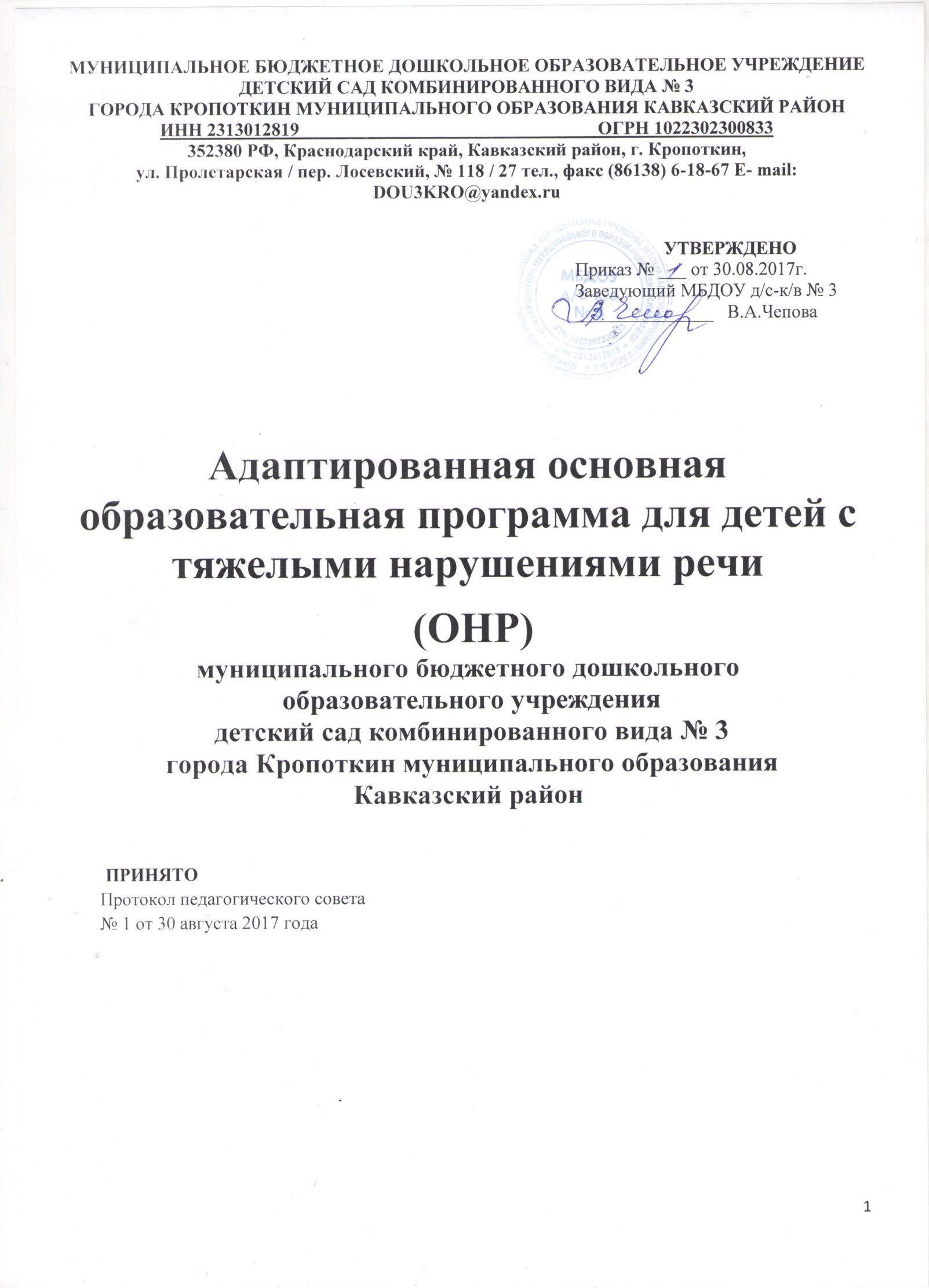 	                                                                ОГЛАВЛЕНИЕ  
 1. ЦЕЛЕВОЙ РАЗДЕЛ     1.1. Пояснительная записка ...........................................................................................................3               1.1.1. Цели и задачи Программы ...........................................................................................4              1.1.2. Принципы и подходы к формированию Программы ................................................5            1.1.3. Характеристики особенностей развития детей  с тяжелыми нарушениями речи..6     1.2. Планируемые результаты освоения Программы............................................................... ..8              Целевые ориентиры на этапе завершения освоения Программы .................................. ..11    1.3. Развивающее оценивание качества образовательной деятельности по Программе ..... ..122. СОДЕРЖАТЕЛЬНЫЙ РАЗДЕЛ     2.1. Содержание коррекционно-образовательной деятельности в соответствии с направлениями развития ребенка,  представленными в пяти образовательных областях. ......13            2.1.1. Речевое развитие  ……………………… ..................................................................14               2.1.2 Познавательное развитие ..........................................................................................19              2.1.3.Социально-коммуникативное  развитие................................................................. 23             2.1.4.Художественно-эстетическое развитие ...................................................................27               2.1.5.Физическое развитие .................................................................................................32    2.2. Описание вариативных форм, способов, методов и средств реализации программы с учетом возрастных и индивидуальных возможностей воспитанников, специфики их образовательных потребностей и интересов……… ………………………………………38Поддержка инициативы детей………………………………………………………………432.3. Содержание части формируемой участниками коррекционно-образовательных отношений…………………………………………………………………………………………48           2.3.1. Специфика географических, национальных, социокультурных условий ………. 48           2.3.2. Взаимодействие участников коррекционно-образовательного процесса………...493. ОРГАНИЗАЦИОННЫЙ РАЗДЕЛ            3.1 Особенности организации обучения и воспитания детей старшего дошкольного
            возраста с расстройством экспрессивной речи (ОНР)  …………………………………..52                                       
          3.2. График работы   учителя – логопеда  Бобрышевой  Любови  Ивановны……………57                  
          3.3.  Индивидуальные логопедические занятия ………………………………………….  59                                                      
          3.4. Ожидаемые результаты…………………………………………………………………60                                                                                                
          3.5 .Тестовые материалы…………………………………………………………………..   61                                                                                                              3.6.  Материально техническое обеспечение Программы .................................................. 631. Целевой раздел1.1. Пояснительная запискаАдаптированная основная образовательная программа для детей с тяжелыми нарушениями речи (ОНР) (далее - Программа) определяет содержание и организацию корекционно-образовательного процесса в компенсирующей группе для детей с тяжелыми нарушениями речи (ОНР) муниципального бюджетного дошкольного образовательного учреждения детский сад комбинированного вида № 3 города  Кропоткин МО Кавказский район с детьми дошкольного возраста от 5 до 7 лет.  Программа разрабатывалась в соответствии с: Федеральным законом от 29.12.2012 № 273-ФЗ "Об образовании в Российской Федерации";Федеральным государственным образовательным стандартом, приказ Министерства образования и науки Российской Федерации от «17»  октября    . №  1155  Письмом Министерства образования и науки № 08-249 от 28 февраля  . «Комментарии к ФГОС дошкольного образования»;Приказом Министерства образования и науки РФ от 30.08.2013 г. № 1014 «Об утверждении Порядка организации и осуществления образовательной деятельности по основным общеобразовательным программам –образовательным программам дошкольного образования»;СанПиН 2.4.1.3049-13 "Санитарно-эпидемиологические требования к устройству,содержанию и организации режима работы вдошкольных организациях (ПостановлениеГлавного государственного санитарного врача Российской Федерации от 15 мая 2013 г. №26);        Содержание рабочей программы соответствует федеральным государственным образовательным стандартам дошкольного образования, целям и задачам образовательной программы МБДОУ д/с-к/в № 3 города Кропоткин МО Кавказский район     Программа составлена на основе программы Филичевой Т. Б., Чиркиной Г. В., Тумановой Т. В., «Коррекция нарушения речи», Москва, Просвещение,2010 г. Н.В.Нищевой. «Система коррекционной работы в логопедической группе для детей с общим недоразвитием речи», Санкт –Петербург, Детство-Пресс, 2007г.» с учетом рекомендаций программы «Детство» Т. И. Бабаева, А.Г.Гогоберидзе, О.В.Солнцева СПб 2014г. 
  В основе создания этой программы использован опыт работы в группе компенсирующей направленности для детей с нарушениями речи, подкреплённый современными научно-методическими рекомендациями, инструктивными письмами, представленными в списке литературы.      В рабочей программе определены целевые ориентиры, задачи, основные направления коррекционно-развивающей работы, условия и средства речевого развития детей. Данная рабочая программа не является статичной по своему характеру. Темы занятий могут видоизменяться в зависимости от возможностей и потребностей воспитанников. Актуальность составления образовательной программы.Хорошая речь – важнейшее условие всестороннего полноценного развития детей. Чем богаче и правильнее речь ребенка, тем легче ему высказывать свои мысли, тем шире его возможности в познании окружающей действительности, содержательнее и полноценнее отношения со сверстниками и взрослыми, тем активнее осуществляется его психическое развитие. Однако, в последнее десятилетие произошли большие изменения в образовательных структурах. Наблюдаются два взаимосвязанных процесса: Появление компьютеров, мобильных телефонов, планшетов, телевизоров, Интернета изменило формы общения: дети меньше разговаривают и играют во дворе, в компаниях, больше взаимодействуют с компьютером, общаются через Интернет, по телефону. Меньше общения посредством звука и больше посредством буквы. Изменились глубина, количество и структура дефектов речи. Нарушены не только звуки, фонетико-фонематическое различение звуков, но и грамматика, и связная речь. Помимо всего    этого, дети с речевыми проблемами имеют психологические особенности:1. Дефицит внимания;2. Низкий уровень развития самоконтроля.3. Низкий уровень познавательной активности.4. Быстрая утомляемость и, как следствие, низкая работоспособность.5. Особенности зрительно-пространственного восприятия.6. Низкий уровень мотивации к обучению.Дети с речевыми нарушениями нуждаются в особой организации коррекционно-логопедической помощи, содержание, формы и методы которой должны быть адекватны возможностям и индивидуальным особенностям детей. Этим и обусловлена значимость написания рабочей программы, применение которой поможет детям с нарушением речевого развития осваивать основную образовательную программу; позволит своевременно помочь детям в преодолении всех трудностей, которые являются причиной возникновения школьной дезадаптации.1.1.2.  Цель программы.        Обеспечение системы средств и условий для устранения речевых недостатков у детей старшего дошкольного возраста с общим недоразвитием речи и осуществления своевременного и полноценного личностного развития. Освоение  детьми  коммуникативной  функции  языка  в  соответствии  с  возрастными   нормативами.Основные задачи коррекционного обучения.Раннее выявление и своевременное предупреждение речевых нарушений;Преодоление недостатков в речевом развитии;Работа  по  развитию: понимания  речи  и  лексико-  грамматических  средств  языка; произносительной  стороны  речи;самостоятельной  развёрнутой  фразовой   речиПо подготовки дошкольников к овладению элементарными   навыками письма и чтения.1.1.3. Приоритетные принципы и подходы к реализации Программы.Успешность коррекционно-развивающей деятельности обеспечивается реализацией следующих принципов:Принцип взаимосвязи сенсорного, умственного и речевого развития детей.Принцип коммуникативно-деятельного подхода к развитию речи.Принцип обогащения мотивации речевой деятельности.Учет ведущей деятельности дошкольников.Принцип индивидуального подхода.Принцип социального взаимодействия.Принцип создания равных условий образования детей дошкольного возраста, независимо от языковой и культурной среды в семье.Принцип поддержки самостоятельной активности ребенка (индивидуализации).Принцип междисциплинарного подхода.Принцип вариативности в организации процессов обучения и воспитания.Принцип партнерского взаимодействия с семьей.Особенности рабочей программыОпределение приоритетных направлений и установление преемственных связейкоррекционной деятельности участников образовательного процесса с учетомструктуры дефекта детей с ОНР.Обеспечение преемственности и взаимосвязи в деятельности логопеда, воспитателей и специалистов в разнообразных организационных формах обучения посредством реализации интеграционного подхода в планировании ООД, интеграции задач коррекционной, развивающей направленности.Организация единого речевого режима в совместной деятельности воспитателя с детьми и самостоятельной деятельности детей в соответствии с методическими комплектами по лексическим темамРаспределение ООД по развитию речи, проводимых воспитателем и логопедом в течение недели в соответствии с требованиями к максимальной образовательной нагрузке на ребенка в ДОУ, определенным СанПиНами.Организация развивающей речевой среды.Обеспечение преемственности и взаимосвязи в работе педагогов при организациииндивидуальной работы с детьми.1.1.4 Характеристика детей 6-го года жизни с общим недоразвитием речи, подлежащих обучению и воспитанию в группеОбщее недоразвитие речи у детей с нормальным слухом и первично сохранным интеллектом — речевая аномалия, при которой страдает формирование всех компонентов речевой системы: словаря, грамматического строя, звукопроизношения. Характерным является системное нарушение как смысловой, так и произносительной стороны речи. Общее недоразвитие речи у дошкольников может проявляться в разной степени: от полного отсутствия общеупотребительной речи до развернутой фразовой речи с выраженными элементами лексико-грамматического и фонетико-фонематического недоразвития. Типичным является позднее развитие речи, ограниченный словарный запас, выраженный аграмматизм, а также недостаточность звукопроизношения и фонематического восприятия. В зависимости от тяжести дефекта в современной логопедии различаются три уровня речевого развития (Р.ЕЛевина).Основной контингент дошкольников 6-го года жизни, направляемых в группы с ОНР, имеет второй - третий уровень речевого развития. Кратко охарактеризуем эти состояния.На втором уровне речевого развития у детей наблюдаются зачатки общеупотребительной речи. Дети владеют обиходным словарным запасом и могут пользоваться простыми фразами. В их речи дифференцированно обозначаются названия предметов, действий, отдельных признаков. На этом уровне возможно употребление местоимений, а иногда союзов, простых предлогов в их элементарных значениях. Дети могут ответить на вопросы, беседовать по картинке, рассказать о семье, знакомых событиях окружающей жизни.Однако недостатки речи на данном уровне проявляются ещё достаточно выражено. Словарный запас отстает от возрастной нормы, выявляется незнание многих слов, обозначающих части тела (туловище, локоть, плечи, шея и т.д.), животных (осел, баран, овца, черепаха, жираф) и их детенышей(поросенок, жеребенок и т.д.), название мебели (раскладушка, сервант, табуретка и т.д), профессий (повар, певица, летчик, капитан, портниха и т.д.).                                   Третий уровень речевого развития характеризуется развернутой фразовой речью с остаточными проявлениями лексико-грамматического и фонетико-фонематического недоразвития.Дети могут более свободно общаться с окружающими. Однако нередко их речь понятна лишь после соответствующих объяснений взрослых. Самостоятельное общение остается затрудненным.Словарь детей продолжает отставать от возрастной нормы. Не зная названий многих частей предметов, они заменяют их названием самого предмета («рукав» — «рубашка»); заменяют слова, близкие по ситуации и внешним признакам («приклеивает» — «мазет», «вырезает» — «вет», «петля» — «дырка», «брызгает» — «льет»); заменяют названия признаков.Дети не понимают и не могут показать, как штопают, кроят,, вышивают, распарывают; кто переливает, подливает, спрыгивает, подпрыгивает, кувыркается; не знают оттенков цветов (оранжевый, серый, голубой), а иногда смешивают и основные цвета (желтый, зеленый, коричневый).Плохо дети различают форму предметов: не могут найти овальные, квадратные, треугольные предметы.Выявляются своеобразные лексические ошибки, типа замены названий профессий названием действий («тетя продает яблоки» — вместо «продавец»), замена видовых понятий родовыми и наоборот («ромашка» — «роза», «колокольчик» — «цветок»); замещение названий признаков («узкий» — «маленький»; «широкий», «длинный» — «большой»; «короткий» — «некороткий» и т.д.).Выявляются ошибки согласования прилагательного с существительным в роде и падеже («я иглаю синей мятей» — «я играю синим мячом», «у меня нет синей мяти» — «у меня нет синего мяча»); согласования числительного с существительным («два рути» — «две руки», «пять руках» — «пять рук», «пат мидедь» — «пять медведей»); смешение родовой принадлежности существительных («де веды» — «два ведра»). Характерны также ошибки употребления предлогов: опускание («даю тетитькой» — «я играю с сестричкой», «паток лезит тумпе» — «платок лежит в сумке»), замена («кубик упай и тая» - кубик упал со стола»); недоговаривание («посля а уиса» — «пошла на улицу»).Звукопроизношение детей не соответствует требованиям возрастной нормы. Наиболее типичным является: замена звуков более простыми по артикуляции («палаход» вместо «пароход», «тяйник» вместо «чайник»); нестойкие замены, когда один и тот же звук в разных словах произносится по-разному («палход», «палод», «юка» вместо «пароход», «парад», «рука»); смешение звуков, когда изолированно ребенок произносит определенные звуки верно, а в словах и предложениях их взаимозаменяет; . недифференцированное произнесение звуков (в основном это относится к свистящим, шипящим, сонорам), когда один звук заменяется одновременно двумя или несколькими звуками данной или близкой фонетической группы. Например, звук «с» мягкий, недостаточно четко произносимый, является заменителем звуков «с» («сяпоги» вместо «сапоги»), «ц» («сяпля» вместо «цапля», «ш» («сетка» вместо «щетка»).Кроме того, в речи детей имеются звуки, произносимые сма-занно, с недостаточной артикуляционной установкой. Нередко наблюдается нечеткая дифференциация мягких и твердых согласных, звонких и глухих. Трудности в воспроизведении слоговой структуры касаются в основном слов, сложных для произношения, особенно когда они употребляются в самостоятельной речи («вотик ,тинит      . адавот»... «воповод»... «падавот» — «водопроводчик чинит водопровод»). Большое число ошибок падает на звуконаполняе-мость: перестановки, замены, уподобление слогов, сокращение согласных при стечении («каманав» — «космонавт», «какеио — «хоккеист», «тапика» — «ткачиха», «морашки» — «ромашки», «какист» — «танкист» и т.д.).Неполноценная речевая деятельность в ряде случаев накладывает отпечаток на формирование сенсорной, интеллектуальной и аффективно-волевой сферы.Для всех детей с общим недоразвитием речи характерен пониженный уровень развития основных свойств внимания. У ряда детей отмечается недостаточная его устойчивость, трудности включения, распределения и переключения внимания.При относительно сохранной смысловой, логической памяти у детей заметно снижена вербальная память, страдает продуктивность запоминания. Нередки ошибки - привнесения, повторное называние предметов, картинок. Дети забывают сложные инструкции (трех-четырехступенчатые), элементы и последовательность предложенных для выполнения действий.Связь между речевыми нарушениями у детей и другими сторонами их психического развития обусловливает специфические особенности их мышления. Обладая в целом полноценными предпосылками для овладения мыслительными операциями, доступными их возрасту, дети отстают в развитии словесно-логического мышления, без специального обучения с трудом овладевают анализом и синтезом, сравнением, обобщением. Для некоторых детей характерна ригидность мышления.Названные затруднения во многом определяются недоразвитием познавательной функции речи и компенсируются по мере коррекции речевой недостаточности.Детям с недоразвитием речи, наряду с общей соматической ослабленностью и замедлением развития локомоторных функций присуще и некоторое отставание в развитии двигательной сферы. Это выражается в плохой координации сложных движений, снижении скорости и ловкости их выполнения.Наибольшие трудности выявляются при выполнении серии движений по словесной инструкции.Типичным является пониженный самоконтроль при выполнении заданий. Для многих детей характерны недостаточная координация пальцев, кистей рук, нарушения мелкой моторики.1.2. Планируемые результаты освоения ПрограммыСтарший дошкольный возраст (с 5 до 6лет)Речевое развитиеРебенок контактен, часто становится инициатором общения со сверстниками и взрослыми; эмоциональные реакции адекватны и устойчивы, ребенок эмоционально стабилен; пассивный словарь ребенка соответствует возрастной норме; ребенок может показать по просьбе взрослого несколько предметов или объектов, относящихся к одному понятию; показать на предложенных картинках названные взрослым действия; показать по картинкам предметы определенной геометрической формы, обладающие определенными свойствами; понимает различные формы словоизменения; понимает предложно-падежные конструкции с простыми предлогами, уменьшительно-ласкательные суффиксы существительных, дифференцирует формы единственного и множественного числа глаголов, глаголы с приставками; понимает смысл отдельных предложений, хорошо понимает связную речь;  дифференцирует  оппозиционные звуки, не смешиваемые в произношении; уровень развития экспрессивного словаря соответствует возрасту; ребенок безошибочно называет по картинкам предложенные предметы, части тела и предметов; обобщает предметы и объекты, изображенные на картинке; не допускает ошибок при назывании действий, изображенных на картинках; называет основные и оттеночные цвета, называет форму указанных предметов; уровень развития грамматического строя речи практически соответствует возрастной норме; ребенок правильно употребляет имена существительные в именительном падеже единственного и множественного числа, согласовывает прилагательные с существительными единственного числа; образовывает существительные с уменьшительно-ласкательными суффиксами и названия детенышей животных; уровень развития связной речи практически соответствует возрастной норме; без помощи взрослого пересказывает небольшой текст с опорой на картинки; составляет описательный рассказ по картине по данному или коллективно составленному плану; ребенок без ошибок повторяет слоги с оппозиционными звуками, выделяет начальный ударный гласный из слов, у него сформированы элементарные навыки фонематического анализа и синтеза.Познавательное развитиеРебенок различает и соотносит основные и оттеночные цвета, различает предложенные геометрические формы; хорошо ориентируется в пространстве и в схеме собственного тела, показывает по просьбе взрослого предметы, которые находятся вверху, внизу, впереди, сзади, слева, справа); показывает правый глаз, левый глаз, правое ухо, левое ухо; без труда складывает картинку из 4—6 частей со всеми видами разреза; складывает из палочек предложенные изображения; ребенок знает названия плоских и объемных геометрических форм (круг, квадрат, треугольник, овал, прямоугольник, куб, шар, цилиндр, кирпичик, конус) , различает их и использует в деятельности; знает и различает основные и оттеночные цвета: красный, оранжевый, желтый, зеленый, голубой, синий, фиолетовый, коричневый, серый, белый, черный; различает параметры величины и владеет навыками сравнения предметов по величине; умеет проводить анализ объектов, называя целое, а потом вычленяя его части, детали; умеет соединять детали для создания постройки, владеет разными способами конструирования; хорошо ориентируется в пространстве и определяет положение предметов относительно себя; владеет навыками счета в пределах пяти; у ребенка сформированы обобщающие понятия и т. п.Социально-коммуникативное развитиеРебенок принимает активное участие в коллективных играх, изменяет ролевое поведение в игре, проявляет инициативность в игровой деятельности, организует игры на бытовые и сказочные сюжеты; принимает участие в других видах совместной деятельности; умеет регулировать свое поведение на основе усвоенных норм и правил; положительно оценивает себя и свои возможности; владеет коммуникативными навыками, умеет здороваться, прощаться, благодарить, спрашивать разрешения, поздравлять с праздником, умет выразить свои чувства словами; знает свои имя и фамилию, имена и отчества родителей и других членов семьи, имена и отчества педагогов; знает, в какой стране и в каком населенном пункте он живет; имеет представления о труде взрослых, названиях профессий, трудовых действиях представителей этих профессий, понимает значимость труда взрослых.Художественно-эстетическое развитиеРебенок знаком с произведениями различной тематики, эмоционально реагирует на прочитанное, высказывает свое отношение к нему, может оценить поступки героев, пересказывает произведения по данному плану, участвует в их драматизации, читает стихи; в рисовании может создавать образы знакомых предметов, передавая их характерные признаки; может создавать многофигурные композиции на бытовые и сказочные сюжеты; использует цвет для передачи эмоционального состояния; в лепке создает образы знакомых предметов или персонажей; в аппликации создает композиции из вырезанных форм; знаком с произведениями народного прикладного искусства, узнает их, эмоционально на них реагирует; умеет в движении передавать характер музыки, выразительно танцует, поет, участвует в музыкальных играх, может определить жанр музыкального произведения; без ошибок дифференцирует звучание нескольких игрушек, музыкальных инструментов, определяет направление звука, воспроизводит предложенные педагогом ритмы.Физическое развитиеОбщая и ручная моторика ребенка развиты в соответствии с возрастной нормой, все движения выполняются в полном объеме, нормальном темпе; координация движений не нарушена; ребенок ходит прямо, свободно, не опуская голову, может пробежать в медленном темпе 200 метров; может прыгнуть в длину с места на 60 сантиметров, отталкиваясь двумя ногами; умеет бросать мяч от груди, из-за головы и ловить его двумя руками; может ходить по гимнастической скамейке, удерживая равновесие; может лазать по гимнастической стенке верх и вниз; охотно выполняет гигиенические процедуры, знает, что нужно ежедневно гулять, делать зарядку; у ребенка сформированы навыки безопасного поведения дома, в детском саду, на улице, в транспорте; в мимической мускулатуре движения выполняются в полном объеме и точно, синкинезии отсутствуют; артикуляционная моторика в норме, движения выполняются в полном объеме и точно; переключаемость в норме; синкинезии и тремор отсутствуют; саливация в норме.Старший дошкольный возраст (с 6 до 7лет)Ребенок хорошо владеет устной речью, может выражать свои мысли и желания, проявляет инициативу в общении, умеет задавать вопросы, делать умозаключения, знает и умеет пересказывать сказки, рассказывать стихи, составлять рассказы по серии сюжетных картинок или по сюжетной картинке; у него сформированы элементарные навыки звукослогового анализа, что обеспечивает формирование предпосылок грамотности.Ребенок любознателен, склонен наблюдать, экспериментировать; он обладает начальными знаниями о себе, о природном и социальном мире. умеет  обследовать  предметы  разными  способами,  подбирать  группу  предметов  по  заданному  признаку,  знает  и  различает  основные  и  оттеночные  цвета,  плоские  и  объемные  геометрические  формы;  у  ребенка  сформированы  представления  о  профессиях,  трудовых  действиях;  ребенок  знаком  с  составом  числа  из  единиц  в  пределах  десяти,  владеет  навыками  количественного и порядкового счета; у ребенка сформированы навыки ориентировки в  пространстве, на плоскости, по простейшей схеме, плану; у ребенка есть представления о  смене времен года и их очередности, смене частей суток и их очередности, очередности  дней недели; у ребенка сформировано интеллектуальное мышление;  Ребенок способен к принятию собственных решений с опорой на знания и умения в различных видах деятельности. ребенок   умеет   организовывать   игровое  взаимодействие,  осваивать  игровые  способы  действий,  создавать  проблемно -игровые  ситуации,  овладевать  условностью  игровых  действий,  заменять  предметные  действия  действиями      с   предметами-заместителями,          а   затем    и   словом,    отражать     в   игре  окружающую действительность;  Ребенок инициативен, самостоятелен в различных видах деятельности, способен выбрать себе занятия и партнеров по совместной деятельности.Ребенок активен, успешно взаимодействует со сверстниками и взрослыми; у ребенка сформировалось положительное отношение к самому себе, окружающим, к различным видам деятельности.Ребенок способен адекватно проявлять свои чувства, умеет радоваться успехам и сопереживать неудачам других, способен договариваться, старается разрешать конфликты.Ребенок обладает чувством собственного достоинства, верой в себя.Ребенок умеет подчиняться правилам и социальным нормам, способен к волевым усилиям.У ребенка развита крупная и мелкая моторика, он подвижен и вынослив, владеет основными движениями, может контролировать свои движения, умеет управлять ими.Целевые ориентиры на этапе завершения освоения Программыребёнок овладевает основными культурными способами деятельности, проявляет инициативу и самостоятельность в разных видах деятельности – игре, общении, конструировании и др.; способен выбирать себе род занятий, участников по совместной деятельности;ребёнок обладает установкой положительного отношения к миру, другим людям и самому себе, обладает чувством собственного достоинства; активно взаимодействует со сверстниками и взрослыми, участвует в совместных играх. Способен договариваться, учитывать интересы и чувства других, сопереживать неудачам и сорадоваться успехам других, адекватно проявляет свои чувства, в том числе чувство веры в себя, старается разрешать конфликты;ребёнок обладает развитым воображением, которое реализуется в разных видах деятельности, и, прежде всего, в игре; ребёнок владеет разными формами и видами игры, различает условную и реальную ситуации, умеет подчиняться разным правилам и социальным нормам; ребёнок достаточно хорошо владеет устной речью, может выражать свои мысли и желания, может использовать речь для выражения своих мыслей, чувств и желаний, построения речевого высказывания в ситуации общения, может выделять звуки в словах, у ребёнка складываются предпосылки грамотности;у ребёнка развита крупная и мелкая моторика; он подвижен, вынослив, владеет основными движениями, может контролировать свои движения и управлять ими; ребёнок способен к волевым усилиям, может следовать социальным нормам поведения и правилам в разных видах деятельности, во взаимоотношениях со взрослыми и сверстниками, может соблюдать правила безопасного поведения и личной гигиены; ребёнок проявляет любознательность, задаёт вопросы взрослым и сверстникам, интересуется причинно-следственными связями, пытается самостоятельно придумывать объяснения явлениям природы и поступкам людей; склонен наблюдать, экспериментировать. Обладает начальными знаниями о себе, о природном и социальном мире, в котором он живёт; знаком с произведениями детской  литературы, обладает элементарными представлениями из области живой природы, естествознания, математики, истории и т.п.; ребёнок способен к принятию собственных решений, опираясь на свои знания и умения в различных видах деятельности.Целевые ориентиры выступают основаниями преемственности дошкольного и начального общего образования. Настоящие целевые ориентиры предполагают формирование у детей дошкольного возраста предпосылок учебной деятельности на этапе завершения ими дошкольного образования.     1.3. Развивающее оценивание качества образовательной деятельности по Программе.      Оценивание  качества  образовательной  деятельности  по  Программе,      представляет      собой     важную      составную      часть    данной     образовательной  деятельности, направленную на ее усовершенствование.   
      Концептуальные   основания   такой   оценки   определяются   требованиями   Федерального  закона «Об образовании в Российской Федерации», а также  Стандарта, в котором определены  государственные гарантии качества образования.   
       Оценивание   качества,   т.   е.   оценивание   соответствия   образовательной   деятельности  заданным  требованиям  Стандарта  и  Программы  в дошкольном  образовании направлено в первую очередь на оценивание  созданных дошкольным учреждением условий  в  процессе образовательной деятельности.  
Система      оценки      образовательной        деятельности,       предусмотренная        Программой,  предполагает  оценивание  качества  условий  образовательной  деятельности,  обеспечиваемых  ДОУ,       включая      психолого-педагогические,         кадровые,     материально-технические,  финансовые, информационно-методические, управление и т. д..  Программой  не  предусматривается  оценивание  качества  образовательной  деятельности  на основе достижения детьми планируемых результатов освоения Программы.
 Система мониторинга достижения детьми планируемых результатов освоения адаптированной образовательной программы ДОУ для детей с тяжелыми нарушениями речи (ОНР)Педагогический мониторинг - система организации сбора, хранения, обработки и распространения информации о деятельности педагогической системы, обеспечивающая непрерывное отслеживание состояния и прогнозирования ее развития.Задачами педагогического мониторинга являются:получение объективной информации о реализации образовательной программы ДОУ;совершенствование организации воспитательно-образовательного процесса;проведение анализа достижений в воспитании, обучении, развитии, оздоровлении и организации жизнедеятельности воспитанников для прогнозирования перспектив развития ДОУ;выявление затруднений педагогов ДОУ в осуществлении образовательной и физкультурно-оздоровительной работы с воспитанниками;дополнение и развитие системы показателей педагогического мониторинга так, чтобы оценивались все основные направления и характеристики пребывания ребенка в условиях ДОУ. СОДЕРЖАТЕЛЬНЫЙ РАЗДЕЛ2.1 Содержание коррекционно-образовательной деятельности в соответствии с направлениями развития ребенка,  представленными в пяти образовательных областяхОсновные направления образовательной деятельности в группе компенсирующей направленности для детей с тяжелыми нарушениями речи (ОНР)В соответствии с профилем группы, образовательная область «Речевое развитие» выдвинута на первый план, так как овладение родным языком является одним из основных элементов формирования личности.Такие образовательные области, как «Познавательное развитие», «Социально-коммуникативное развитие», «Художественно-эстетическое развитие», «Физическое развитие» также включают задачи речевого развития и позволяют решать задачи умственного, творческого, эстетического, физического и нравственного развития и, следовательно, реализуют идею всестороннего гармоничного развития личности каждого ребенка.Основные направления коррекционно-развивающей работыОбразовательная область «Речевое развитие»Развитие словаря.Формирование и совершенствование грамматического строя речи.Развитие фонетико-фонематической системы языка и навыков языкового анализа и синтеза (развитие просодической стороны речи, коррекция произносительной стороны речи; работа над слоговой структурой и звуконаполняемостью слов; совершенствование фонематических процессов, развитие навыков звукового и слогового анализа и синтеза).Развитие связной речи.Формирование коммуникативных навыков.Обучение элементам грамоты.Образовательная область «Познавательное развитие»Сенсорное развитие.Развитие психических функций.Формирование целостной картины мира.Познавательно-исследовательская деятельность.Развитие математических представлений.Образовательная область «Художественно-эстетическое развитие»Восприятие художественной литературы.Конструктивно-модельная деятельность.Изобразительная деятельность (рисование, аппликация, лепка).Музыкальное развитие (восприятие музыки, музыкально-ритмические движения, пение, игра на детских музыкальных инструментах).Образовательная область «Социально-коммуникативное развитие»Формирование общепринятых норм поведения.Формирование гендерных и гражданских чувств.Развитие игровой и театрализованной деятельности (подвижные игры, дидактические игры, сюжетно-ролевые игры, театрализованные игры).Совместная трудовая деятельность.Формирование основ безопасности в быту, социуме, природе.Образовательная область «Физическое развитие»Физическая культура (основные движения, общеразвивающие упражнения, спортивные упражнения, подвижные игры).Овладение элементарными нормами и правилами здорового образа жизни.Основной формой работы во всех пяти образовательных областях программы является игровая деятельность — основная форма деятельности дошкольников. Все коррекционно-развивающие индивидуальные, групповые занятия в соответствии с программой носят игровой характер, насыщены разнообразными играми и развивающими игровыми упражнениями и ни в коей мере не дублируют школьных форм обучения. 2.1.1. Образовательная область «Речевое развитие»Старший дошкольный возраст (с 5 до 6 лет)РАЗВИТИЕ СЛОВАРЯУточнить и расширить запас представлений на основе наблюдения и осмысления предметов и явлений окружающей действительности, создать достаточный запас словарных образов.Обеспечить переход от накопленных представлений и пассивного речевого запаса к активному использованию речевых средств.Расширить объем правильно произносимых существительных — названий предметов, объектов, их частей по всем изучаемым лексическим темам.Учить группировать предметы по признакам их соотнесенности и на этой основе развивать понимание обобщающего значения слов, формировать доступные родовые и видовые обобщающие понятия.Расширить глагольный словарь на основе работы по усвоению понимания действий, выраженных приставочными глаголами; работы по усвоению понимания действий, выраженных личными и возвратными глаголами.Учить различать и выделять в словосочетаниях названия признаков предметов по их назначению и по вопросам какой? какая? какое?, обогащать активный словарь относительными прилагательными со значением соотнесенности с продуктами питания, растениями, материалами; притяжательными прилагательными, прилагательными с ласкательным значением. Учить сопоставлять предметы и явления и на этой основе обеспечить понимание и использование в речи слов-синонимов и слов-антонимов.Расширить понимание значения простых предлогов и активизировать их использование в речи.Обеспечить усвоение притяжательных местоимений, определительных местоимений, указательных наречий, количественных и порядковых числительных и их использование в экспрессивной речи.Закрепить понятие слово и умение оперировать им.ФОРМИРОВАНИЕ И СОВЕРШЕНСТВОВАНИЕ ГРАММАТИЧЕСКОГО СТРОЯ РЕЧИОбеспечить дальнейшее усвоение и использование в экспрессивной речи некоторых форм словоизменения: окончаний имен существительных в единственном и множественном числе в именительном падеже, в косвенных падежах без предлога и с простыми предлогами; окончаний глаголов настоящего времени, глаголов мужского и женского рода в прошедшем времени.Обеспечить практическое усвоение некоторых способов словообразования и на этой основе использование в экспрессивной речи существительных и прилагательных с уменьшительно-ласкательными суффиксами, существительных с суффиксами -онок,- енок, -ат,-ят, глаголов с различными приставками.Научить образовывать и использовать в экспрессивной речи относительные и притяжательные прилагательные.Совершенствовать навык согласования прилагательных и числительных с существительными в роде, числе, падеже.Совершенствовать умение составлять простые предложения по вопросам, по картинке и по демонстрации действия, распространять их однородными членами.Сформировать умение составлять простые предложения с противительными союзами, сложносочиненные и сложноподчиненные предложения.Сформировать понятие предложение и умение оперировать им, а также навык анализа простого двусоставного предложения из двух-трех слов (без предлога).РАЗВИТИЕ ФОНЕТИКО-ФОНЕМАТИЧЕСКОЙ СИСТЕМЫ ЯЗЫКА И НАВЫКОВ ЯЗЫКОВОГО АНАЛИЗАРазвитие просодической стороны речиФормировать правильное речевое дыхание и длительный ротовой выдох.Закрепить навык мягкого голосоведения.Воспитывать умеренный темп речи по подражанию педагогу и в упражнениях на координацию речи с движением.Развивать ритмичность речи, ее интонационную выразительность, модуляциюголоса.Коррекция произносительной стороны речиЗакрепить правильное произношение имеющихся звуков в игровой и свободной речевой деятельности.Активизировать движения речевого аппарата, готовить его к формированию звуков всех групп.Сформировать правильные уклады шипящих, аффрикат, йотированных и свистящих звуков, автоматизировать поставленные звуки в свободной речевой и игровой деятельности.Работа над слоговой структурой словаCовершенствовать умение различать на слух длинные и короткие слова. Учить запоминать и воспроизводить цепочки слогов со сменой ударения и интонации, цепочек слогов с разными согласными и одинаковыми гласными; цепочек слогов со стечением согласных.Обеспечить дальнейшее усвоение и использование в речи слов различной звукослоговой структуры.Совершенствовать умение различать на слух гласные звуки.Закрепить представления о гласных и согласных звуках, их отличительных признаках. Упражнять в различении на слух гласных и согласных звуков, в подборе слов на заданные гласные и согласные звуки.Формировать умение различать на слух согласные звуки, близкие по артикуляционным признакам в ряду звуков, слогов, слов, в предложениях, свободной игровой и речевой деятельности.Закреплять навык выделения заданных звуков из ряда звуков, гласных из начала слова, согласных из конца и начала слова.Совершенствовать навык анализа и синтеза открытых и закрытых слогов, слов из трех звуков (в случае, когда написание слова не расходится с его произношением).Закрепить понятия звук, гласный звук, согласный звук.РАЗВИТИЕ СВЯЗНОЙ РЕЧИ И РЕЧЕВОГО ОБЩЕНИЯВоспитывать активное произвольное внимание к речи, совершенствовать умение вслушиваться в обращенную речь, понимать ее содержание, слышать ошибки в чужой и своей речи.Совершенствовать умение отвечать на вопросы кратко и полно, задавать вопросы, вести диалог, выслушивать друг друга до конца.Учить составлять рассказы-описания, а затем и загадки-описания о предметах и объектах по образцу, предложенному плану; связно рассказывать о содержании серии сюжетных картинок и сюжетной картины по предложенному педагогом или коллективно составленному плану.Совершенствовать навык пересказа хорошо знакомых сказок и коротких текстов.Совершенствовать умение «оречевлять» игровую ситуацию и на этой основе развивать коммуникативную функцию речи.Старший дошкольный возраст (с 6 до 7лет)РАЗВИТИЕ СЛОВАРЯРасширять, уточнять и активизировать словарь на основе систематизации и обобщения знаний об окружающем.Учить практическому овладению существительными с уменьшительными и увеличительными суффиксами, существительными суффиксами единичности; существительными, образованными от глаголов.Обогащать экспрессивную речь сложными словами, неизменяемыми словами, словами-антонимами и словами-синонимами.Расширять представления о переносном значении и многозначности слов. Учить использовать слова в переносном значении, многозначные слова.Обогащать экспрессивную речь прилагательными с уменьшительными суффиксами, относительными и притяжательными прилагательными; прилагательными, обозначающими моральные качества людей.Способствовать дальнейшему овладению приставочными глаголами, глаголами с оттенками значений.Способствовать практическому овладению всеми простыми и основными сложными предлогами.Обогащать экспрессивную речь за счет имен числительных, местоименных форм, наречий, причастий.Закрепить понятие слово и умение оперировать им.СОВЕРШЕНСТВОВАНИЕ ГРАММАТИЧЕСКОГО СТРОЯ РЕЧИСовершенствовать умение употреблять имена существительные единственного и множественного числа в именительном падеже и в косвенных падежах как в беспредложных конструкциях, так и в конструкциях с предлогами.Совершенствовать умение образовывать и использовать имена существительные и имена прилагательные с уменьшительными суффиксами.Формировать умение образовывать и использовать имена существительные с увеличительными суффиксами и суффиксами единичности.Закрепить умение согласовывать прилагательные и числительные с существительными в роде, числе и падеже; подбирать однородные определения к существительным.Сформировать умение образовывать и использовать в активной речи сравнительную степень имен прилагательных.Закрепить умение образовывать и использовать возвратные глаголы, глаголы в разных временных формах, в том числе в форме будущего простого и будущего сложного времени.Совершенствовать навыки составления простых предложений по вопросам, по демонстрации действия, по картине; распространения простых предложений однородными членами.Совершенствовать навыки составления и использования сложносочиненных предложений с противопоставлением и сложноподчиненных предложений с придаточными времени, следствия, причины.РАЗВИТИЕ ФОНЕТИКО-ФОНЕМАТИЧЕСКОЙ СИСТЕМЫ ЯЗЫКА И НАВЫКОВ ЯЗЫКОВОГО АНАЛИЗА И СИНТЕЗАРазвитие просодической стороны речиПродолжить работу по развитию речевого дыхания и плавности речи. Учить соблюдать голосовой режим, не допускать форсирования голоса, крика.Учить детей произвольно изменять силу голоса: говорить тише, громче, умеренно громко, тихо, шепотом.Развивать тембровую окраску голоса, совершенствовать умение изменять высоту тона в играх.Учить говорить в спокойном темпе.Продолжать работу над четкостью дикции, интонационной выразительностью речи.Коррекция произносительной стороны речиАктивизировать и совершенствовать движения речевого аппарата.Завершить автоматизацию правильного произношения звуков всех групп в свободной речевой деятельности.Работа над слоговой структурой слова, формирование навыков слогового анализа и синтезаЗакрепить навыки слогового анализа и синтеза слов, состоящих из одного, двух, трех слогов.Совершенствование фонематических представлений, навыков звукового анализа и синтезаЗакрепить представления о гласных и согласных звуках, их отличительных признаках. Упражнять в различении гласных и согласных звуков, в подборе слов на заданные гласные и согласные звуки.Сформировать представления о твердости-мягкости, глухости-звонкости согласных звуков. Упражнять в дифференциации согласных звуков по акустическим признакам и по месту образования.Совершенствовать навыки звукового анализа и синтеза слов из трех-пяти звуков.ОБУЧЕНИЕ ЭЛЕМЕНТАМ ГРАМОТЫ Закрепить понятие буквы и представление о том, чем звук отличается от буквы.Познакомить с буквами Б, Д, Г, Ф, В, Х, Ы, С, З, Ш, Ж, Э. Й, Е, Ё, Ю, Я, Ц, Ч, Щ, Л, Р, Ь, Ъ.Совершенствовать навыки составления букв из палочек, выкладывания из шнурочка и мозаики, лепки из пластилина, «рисования» в воздухе. Учить узнавать «зашумленные» изображения пройденных букв; пройденные буквы, изображенные с недостающими элементами; находить знакомые буквы в ряду правильно и зеркально изображенных букв.Закрепить навык чтения слогов с пройденными буквами. Научить разгадывать ребусы, решать кроссворды.РАЗВИТИЕ СВЯЗНОЙ РЕЧИ И РЕЧЕВОГО ОБЩЕНИЯРазвивать стремление обсуждать увиденное, рассказывать о переживаниях, впечатлениях.Стимулировать развитие и формирование не только познавательного интереса, но и познавательного общения.Совершенствовать навыки ведения диалога, умение задавать вопросы, отвечать на них полно или кратко.Закреплять умение составлять описательные рассказы и загадки-описания о предметах и объектах по заданному плану и самостоятельно составленному плану.Совершенствовать навыки пересказа знакомых сказок и небольших рассказов.Сформировать навык пересказа небольших рассказов с изменением времени действия или лица рассказчика.Совершенствовать навык составления рассказов по серии картин и по картине, в том числе с описанием событий, предшествующих изображенному или последующих за изображенным событием.2.1.2. Образовательная область «Познавательное  развитие»Старший дошкольный возраст (с 5 до 6 лет)СЕНСОРНОЕ РАЗВИТИЕСовершенствовать умение обследовать предметы разными способами.Развивать глазомер в специальных упражнениях и играх.Учить воспринимать предметы, их свойства; сравнивать предметы; подбирать группу предметов по заданному признаку.Развивать цветовосприятие и цветоразличение, умение различать цвета по насыщенности; учить называть оттенки цветов. Сформировать представление о расположении цветов в радуге.Продолжать знакомить с геометрическими формами и фигурами; учить использовать в качестве эталонов при сравнении предметов плоскостные и объемные фигуры.РАЗВИТИЕ ПСИХИЧЕСКИХ ФУНКЦИЙРазвивать слуховое внимание и память при восприятии неречевых звуков. Учить различать звучание нескольких игрушек или детских музыкальных инструментов, предметов-заместителей; громкие и тихие, высокие и низкие звуки.Развивать зрительное внимание и память в работе с разрезными картинками (4—8 частей, все виды разрезов) и пазлами по всем изучаемым лексическим темам.Продолжать развивать мышление в упражнениях на группировку и классификацию предметов по одному или нескольким признакам (цвету, форме, размеру, материалу).Развивать воображение и на этой основе формировать творческие способности.ФОРМИРОВАНИЕ ЦЕЛОСТНОЙ КАРТИНЫ МИРА. ПОЗНАВАТЕЛЬНО-ИССЛЕДОВАТЕЛЬСКАЯ ДЕЯТЕЛЬНОСТЬРасширять представления о родной стране как многонациональном государстве, государственных праздниках, родном городе и его достопримечательностях.Формировать представление о Российской армии и профессиях военных, о почетной обязанности защищать Родину.Совершенствовать умение ориентироваться в детском саду и на участке детского сада. Закрепить и расширить представления о профессиях работников детского сада.Формировать представление о родословной своей семьи. Привлекать к подготовке семейных праздников. Приобщать к участию в совместных с родителями занятиях, вечерах досуга, праздниках.Расширять представления о предметах ближайшего окружения, их назначении, деталях и частях, из которых они состоят; материалах, из которых они сделаны. Учить самостоятельно характеризовать свойства и качества предметов, определять цвет, величину, форму.Расширять представления о профессиях, трудовых действиях взрослых. Формировать представления об инструментах, орудиях труда, нужных представителям разных профессий; о бытовой технике.Учить сравнивать и классифицировать предметы по разным признакам.Формировать первичные экологические знания. Учить детей наблюдать сезонные изменения в природе и устанавливать причинно-следственные связи между природными явлениями. Углублять представления о растениях и животных. Расширять представленияоб	обитателях уголка природы и уходе за ними. Воспитывать ответственность за них.Систематизировать знания о временах года и частях суток.Формировать первичные представления о космосе, звездах, планетах.РАЗВИТИЕ МАТЕМАТИЧЕСКИХ ПРЕДСТАВЛЕНИЙФормировать навыки количественного и порядкового счета в пределах 10 с участием слухового, зрительного и двигательного анализаторов. Закрепить в речи количественные и порядковые числительные, ответы на вопросы Сколько всего? Который по счету? Совершенствовать навык отсчитывания предметов из большего количества в пределах 10.Учить сравнивать рядом стоящие числа (со зрительной опорой).Совершенствовать навык сравнения групп множеств и их уравнивания разными способами.Познакомить с составом числа из единиц в пределах 5.Формировать представление о том, что предмет можно делить на равные части, что целое больше части. Учить называть части, сравнивать целое и часть.Формировать представление о том, что результат счета не зависит от расположения предметов и направления счета.Формировать навык сравнения двух предметов по величине (высоте, ширине, длине) с помощью условной меры; определять величину предмета на глаз, пользоваться сравнительными прилагательными (выше, ниже, шире, уже, длиннее, короче). Совершенствовать навык раскладывания предметов в возрастающем и убывающем порядке в пределах 10.Учить измерять объем условными мерками.Совершенствовать умение узнавать и различать плоские и объемные геометрические фигуры (круг, овал, квадрат, прямоугольник, треугольник, шар, куб, цилиндр), узнавать их форму в предметах ближайшего окружения.Формировать представление о четырехугольнике; о квадрате и прямоугольнике как его разновидностях.Совершенствовать навыки ориентировки в пространстве и на плоскости. Формировать навыки ориентировки по простейшей схеме, плану. Учить понимать и обозначать в речи положение одного предмета по отношению к другому.Закрепить представления о смене времен года и их очередности, о смене частей суток и их очередности. Сформировать представление о таком временном отрезке, как неделя, об очередности дней недели.Старший дошкольный возраст (с 6 до 7лет)СЕНСОРНОЕ РАЗВИТИЕРазвивать органы чувств (слух, зрение, обоняние, осязание, вкус). Совершенствовать умение воспринимать предметы и явления окружающей действительности посредством всех органов чувств, выделять в процессе восприятия свойства и качества, существенные детали и на этой основе сравнивать предметы.Закрепить знание основных цветов и оттенков, обогатить представления о них.РАЗВИТИЕ ПСИХИЧЕСКИХ ФУНКЦИЙПродолжать развивать все виды восприятия, учить воспринимать и учитывать при сравнении предметов признаки, воспринимаемые всеми органами чувств.Совершенствовать, характер и содержание способов обследования предметов, способность обобщать.Развивать все виды внимания, память, стимулировать развитие творческого воображения, исключать стереотипность мышления.ФОРМИРОВАНИЕ ЦЕЛОСТНОЙ КАРТИНЫ МИРА. ПОЗНАВАТЕЛЬНО-ИССЛЕДОВАТЕЛЬСКАЯ ДЕЯТЕЛЬНОСТЬРасширить и обобщить представления об окружающем предметном мире, о свойствах и качествах материалов, из которых сделаны предметы; о процессе производства предметов. Воспитывать уважение к людям труда и результатам их деятельности.Обобщить знания о членах семьи, профессиях родителей, бабушек и дедушек. Сформировать умение называть свое имя и отчество, имена и отчества родителей, бабушек и дедушек; свою дату рождения, домашний адрес и телефон.Расширить и обобщить представления о школе, об учебе. Сформировать интерес к учебе, желания учиться в школе.Расширить представления о бытовой технике; о технических приспособлениях, орудиях труда и инструментах, используемых представителями разных профессий.Углубить представления о транспорте, видах транспорта, труде людей на транспорте.Углубить знание основ безопасности жизнедеятельности. Закрепить знание правил техники безопасности, правил дорожного движения и навык соблюдения правил поведения на улице.Познакомить с адресом детского сада, научить находить детский сад и свой дом на плане (схеме) микрорайона. Закрепить навыки ориентировки в помещении детского сада и на участке. Научить пользоваться планом детского сада и участка.Сформировать представление о школе и школьной жизни. Вызвать стремление учиться в школе.Расширить, углубить и систематизировать представления о родном городе и его достопримечательностях. Вызвать чувство гордости за свой родной город.Сформировать представление о Москве, как столице России; о Российской Федерации, как о Родине, многонациональном государстве. Приобщать к истокам народной культуры. Воспитывать чувство любви к Родине и интерес к событиям, происходящим в ней. Расширить представления о государственных праздниках. Учить находить Россию на глобусе и карте.Углубить и систематизировать элементарные знания о космосе, звездах, планетах, освоении космоса людьми, полетах наших соотечественников в космос.Углублять знания о Российской армии, защитниках Родины. Воспитывать уважение к ним.Систематизировать знания о смене времен года, сезонных изменениях в природе; о жизнедеятельности растений и животных. Воспитывать любовь и бережное отношение ко всему живому. Познакомить с растениями и животными, занесенными в Красную книгу. Закладывать основы экологических знаний, экологической культуры, экологического поведения.РАЗВИТИЕ МАТЕМАТИЧЕСКИХ ПРЕДСТАВЛЕНИЙКоличество и счет. Уточнить и расширить представления о количественных отношениях в натуральном ряду чисел в пределах 10. Совершенствовать навыки количественного и порядкового счета в прямом и обратном порядке. Упражнять в счете предметов в разных направлениях. Познакомить с цифрами от 0 до 9. Ввести в речь термин соседние числа. Закрепить навык называния последующего и предыдущего чисел. Научить увеличивать и уменьшать каждое число на 1. Сформировать умение раскладывать число на два меньших. Упражнять в решении и придумывании задач, головоломок. При решении задач учить пользоваться математическими знаками: «+», «- », «=».Величина. Упражнять в измерениях с помощью условной меры и сравнении предметов по длине, ширине, высоте, толщине, в классификации и объединении их в множество по трем — четырем признакам.Совершенствовать навык измерения объема жидких и сыпучих тел с помощью условной меры. Развивать глазомер.Совершенствовать навык деления целого на 2, 4, 8 равных частей, правильно называть части целого; понимать, что часть меньше целого, а целое больше части.Форма. Cовершенствовать навыки распознавания и преобразования геометрических фигур, воссоздания их по представлению, описанию. Закрепить в речи названия геометрических фигур: квадрат, прямоугольник, треугольник, круг, овал; названия объемных геометрических форм: куб, шар, цилиндр. Сформировать представление о многоугольнике. Научить делить квадрат и круг на равные части.Ориентировка в пространстве. Совершенствовать навыки ориентировки на плоскости и в пространстве. Учить активно использовать слова: вверху, внизу, слева, справа, выше, ниже, левее, правее.Сформировать умение создавать простейшие чертежи, планы, схемы.Ориентировка во времени. Уточнить и расширить представления о временных отношениях. Ввести в активный словарь слова: месяц, неделя. Совершенствовать умение называть дни недели и месяцы года. Закрепить представления об отношениях во времени (минута — час, неделя — месяц, месяц — год). Учить определять время по часам. Развивать чувство времени Сформировать умение устанавливать возрастные различия между людьми.2.1.3. Образовательная область «Социально-коммуникативное развитие»Старший дошкольный возраст (с 5 до 6 лет)ФОРМИРОВАНИЕ ОБЩЕПРИНЯТЫХ НОРМ ПОВЕДЕНИЯПриобщать детей к моральным ценностям человечества. Формировать нравственное сознание и нравственное поведение через создание воспитывающих ситуаций. Продолжать знакомить с принятыми нормами и правилами поведения, формами и способами общения.Воспитывать честность, скромность, отзывчивость, способность сочувствовать и сопереживать, заботиться о других, помогать слабым и маленьким, защищать их.Учить быть требовательным к себе и окружающим.Прививать такие качества, как коллективизм, человеколюбие, трудолюбие.Формировать представления о правах и обязанностях ребенка.ФОРМИРОВАНИЕ ГЕНДЕРНЫХ И ГРАЖДАНСКИХ ЧУВСТВПродолжать формирование Я-образа.Воспитывать у мальчиков внимательное отношение к девочкам.Воспитывать в девочках скромность, умение заботиться об окружающих.Воспитывать любовь к родному городу, малой родине, родной стране, чувство патриотизма.РАЗВИТИЕ ИГРОВОЙ И ТЕАТРАЛИЗОВАННОЙ ДЕЯТЕЛЬНОСТИНасыщать игрой всю жизнь детей в детском саду.Учить детей самостоятельно организовывать игровое взаимодействие, осваивать игровые способы действий, создавать проблемно-игровые ситуации, овладевать условностью игровых действий, заменять предметные действия действиями с предметами-заместителями, а затем и словом, отражать в игре окружающую действительность.Развивать в игре коммуникативные навыки, эмоциональную отзывчивость на чувства окружающих людей, подражательность, творческое воображение, активность, инициативность, самостоятельность. Учить справедливо оценивать свои поступки и поступки товарищей.Подвижные игрыУчить детей овладевать основами двигательной и гигиенической культуры. Обеспечивать необходимый уровень двигательной активности. Совершенствовать навыки ориентировки в пространстве. Учить организовывать игры-соревнования, игры- эстафеты, участвовать в них, соблюдать правила. Способствовать развитию жизненной активности, настойчивости, произвольности поведения, организованности, чувства справедливости.Настольно-печатные дидактические игрыСовершенствовать навыки игры в настольно-печатные дидактические игры (парные картинки, лото, домино, игры-«ходилки», головоломки), учить устанавливать и соблюдать правила в игре. Обогащать в игре знания и представления об окружающем мире. Развивать интеллектуальное мышление, формировать навыки абстрактных представлений. Развивать дружелюбие и дисциплинированность.Сюжетно-ролевая играОбогащать и расширять социальный опыт детей. Совершенствовать способы взаимодействия в игре со сверстниками. Развивать коммуникативные навыки на основе общих игровых интересов. Учить самостоятельно организовывать сюжетно-ролевую игру, устанавливать и соблюдать правила, распределять роли, прогнозировать ролевые действия и ролевое поведение, согласовывать свои действия с действиями других участников игры. Учить расширять игровой сюжет путем объединения нескольких сюжетных линий. Развивать эмоции, воспитывать гуманные чувства к окружающим.Театрализованные игрыРазвивать умение инсценировать стихи, песенки, разыгрывать сценки по знакомым сказкам. Совершенствовать творческие способности, исполнительские навыки, умение взаимодействовать с другими персонажами. Воспитывать артистизм, эстетические чувства, развивать эмоции, воображение, фантазию, умение перевоплощаться, духовный потенциал.СОВМЕСТНАЯ ТРУДОВАЯ ДЕЯТЕЛЬНОСТЬРасширять представления детей о труде взрослых и его общественном значении, прививать интерес к труду взрослых. Знакомить с профессиями взрослых в разных сферах деятельности, их трудовыми действиями, результатами деятельности.Прививать желание выполнять трудовые поручения, проявлять при этом творчество, инициативу, ответственность. Учить доводить дело до конца, бережно относиться к объектам трудовой деятельности, материалам и инструментам.Совершенствовать навыки самообслуживания.Прививать желание участвовать в хозяйственно-бытовой деятельности, наводить порядок в группе и на участке, выполнять обязанности дежурных по столовой, на занятиях, в уголке природы.Развивать желание заниматься ручным трудом, ремонтировать вместе со взрослыми книги, игры, игрушки; изготавливать поделки из природного материала; делать игрушки для сюжетно-ролевых игр.ФОРМИРОВАНИЕ ОСНОВ БЕЗОПАСНОСТИ В БЫТУ, СОЦИУМЕ, ПРИРОДЕ.ФОРМИРОВАНИЕ ПРЕДПОСЫЛОК ЭКОЛОГИЧЕСКОГО СОЗНАНИЯУчить детей соблюдать технику безопасности в быту, дома и в детском саду, на улицах города, в скверах и парках, в общественных местах, за городом, в лесу, вблизи водоемов.Совершенствовать знание правил дорожного движения, продолжать знакомить с некоторыми дорожными знаками (Дети. Пешеходный переход. Подземный пешеходный переход. Остановка общественного транспорта. Велосипедная дорожка).Продолжать знакомить детей с работой специального транспорта. Познакомить с работой службы МЧС.Закрепить правила поведения с незнакомыми людьми.Закрепить знание каждым ребенком своего домашнего адреса, телефона, фамилии, имени и отчества родителей.Расширять представления о способах взаимодействия с растениями и животными. Закреплять представления о том, что общаться с животными необходимо так, чтобы не причинять вреда ни им, ни себе.Старший дошкольный возраст (с 6 до 7 лет)ФОРМИРОВАНИЕ НАВЫКОВ ВЗАИМООТНОШЕНИЙ С ОКРУЖАЮЩИМИФормировать систему устойчивых отношений к окружающему миру и самому себе.Упражнять детей в нравственных действиях, используя положительные примеры, побуждающие детей к хорошим поступкам.Воспитывать доброжелательное отношение к окружающим, проявляющееся в любви, заботе, внимательности, сопереживании, деликатности. Развивать дружеское отношение к сверстникам, уважительное отношение к старшим.Воспитывать искренность и правдивость.Формировать мотивацию, значимое, заинтересованное отношение к школьному обучению.ФОРМИРОВАНИЕ ГЕНДЕРНЫХ И ГРАЖДАНСКИХ ЧУВСТВПродолжать работу по половой дифференциации; воспитанию детей, обладающих всеми преимуществами, данными природой каждому из полов. Учить мальчиков и девочек уважать себя, ценить свою половую принадлежность.Формировать чувство любви к родному городу, к России, привязанности к родной земле, преданность Отечеству, своему народу. Приобщение детей к славянской народной культуре. Воспитание на самобытной культуре русского народа.РАЗВИТИЕ ИГРОВОЙ И ТЕАТРАЛИЗОВАННОЙ ДЕЯТЕЛЬНОСТИПодвижные игрыСовершенствовать умение самостоятельно организовывать подвижные игры и игры с элементами соревнования, устанавливать правила и следовать им, справедливо оценивать результаты.Развивать навыки ориентировки в пространстве, координацию движений, подвижность, ловкость.Настольно-печатные дидактические игрыСовершенствовать навыки игры в настольно-печатные игры, проявлять самостоятельность в организации игр, установлении правил, разрешении споров, оценке результатов.Развивать концентрацию внимания, наблюдательность, память, интеллектуальное мышление.Сюжетно-ролевая играСовершенствовать умение организовывать сюжетно-ролевую игру, устанавливать и сознательно соблюдать установленные правила, творчески выполнять роли в ходе игры, организовывать взаимодействие с другими участниками игры, самостоятельно выбирать атрибуты, необходимые для проведения игры.Театрализованные игрыРазвивать духовный потенциал, мотивацию успешности, умение перевоплощаться, импровизировать в играх-драматизациях и театрализованных представлениях по русским народным сказкам «Теремок», «Царевна-лягушка», «Кот, петух и лиса».СОВМЕСТНАЯ ТРУДОВАЯ ДЕЯТЕЛЬНОСТЬВоспитывать трудолюбие, готовность к преодолению трудностей, дисциплинированность, самостоятельность и инициативность, стремление выполнять поручения как можно лучше.Формировать умение работать в коллективе.Расширять представления о труде взрослых, профессиях, трудовых действиях. Воспитывать бережное отношение к результатам чужого труда, отрицательное.ФОРМИРОВАНИЕ ОСНОВ БЕЗОПАСНОСТИ В БЫТУ, СОЦИУМЕ, В ПРИРОДЕ. ФОРМИРОВАНИЕ ОСНОВ ЭКОЛОГИЧЕСКОГО СОЗНАНИЯЗакреплять навыки безопасного повеления дома, в детском саду, на прогулочной площадке, на улице, в транспорте, в природной среде.Закреплять правила поведения с незнакомыми людьми. Закрепить знание каждым ребенком домашнего адреса, телефона, имен, отчеств, фамилии родителей.Расширять и закреплять знание правил дорожного движения.Формировать навыки безопасного обращения с бытовыми электроприборами.Расширять представления о способах безопасного взаимодействия с растениями и животными.2.1.4. Образовательная область «Художественно-эстетическое развитие»Старший дошкольный возраст (с 5 до 6 лет)ВОСПРИЯТИЕ ХУДОЖЕСТВЕННОЙ ЛИТЕРАТУРЫРазвивать интерес к художественной литературе, навык слушания художественных произведений, формировать эмоциональное отношение к прочитанному, к поступкам героев; учить высказывать свое отношение к прочитанному.Знакомить с жанровыми особенностями сказок, рассказов, стихотворений.Учить выразительно читать стихи, участвовать в инсценировках.Формировать интерес к художественному оформлению книг, совершенствовать навык рассматривания иллюстраций. Учить сравнивать иллюстрации разных художников к одному произведению.Создавать условия для развития способностей и талантов, заложенных природой. Способствовать выражению эмоциональных проявлений.КОНСТРУКТИВНО-МОДЕЛЬНАЯ ДЕЯТЕЛЬНОСТЬСовершенствовать конструктивный праксис в работе с разрезными картинками (4—12 частей со всеми видами разрезов), пазлами, кубиками с картинками по всем изучаемым лексическим темам.Развивать конструктивный праксис и тонкую пальцевую моторику в работе с дидактическими игрушками, играми, в пальчиковой гимнастике.Совершенствовать навыки сооружения построек по образцу, схеме, описанию — из разнообразных по форме и величине деталей (кубиков, брусков, цилиндров, конусов, пластин), выделять и называть части построек, определять их назначение и пространственное расположение, заменять одни детали другими.Формировать навык коллективного сооружения построек в соответствии с общим замыслом.Совершенствовать навыки работы с бумагой, учить складывать лист бумаги вчетверо, создавать объемные фигуры (корзинка, кубик, лодочка), работать по готовой выкройке.Продолжать учить выполнять поделки из природного материала.ИЗОБРАЗИТЕЛЬНАЯ ДЕЯТЕЛЬНОСТЬРисованиеСовершенствовать изобразительные навыки, умение передавать в рисунке образы предметов и явлений окружающей действительности на основе собственных наблюдений.Учить передавать пространственное расположение предметов и явлений на листе бумаги, движение фигур и объектов.Совершенствовать композиционные умения.Способствовать дальнейшему овладению разными способами рисования различными изобразительными материалами: гуашью, акварелью, цветными карандашами, цветными мелками, пастелью, угольным карандашом.Развивать чувство цвета, знакомить с новыми цветами и цветовыми оттенками, учить смешивать краски для получения новых цветов и оттенков. Учить передавать оттенки цвета при работе карандашом, изменяя нажим.Продолжать знакомить с народным декоративно-прикладным искусством (Полхов-Майдан, Городец, Гжель) и развивать декоративное творчество.Расширять и углублять представления о разных видах и жанрах изобразительного искусства: графике, живописи.АппликацияСовершенствовать навыки работы с ножницами, учить разрезать бумагу на полоски, вырезать круги из квадратов, овалы из прямоугольников; преобразовывать одни фигуры в другие (квадраты и прямоугольники — в полоски и т. п. ).Учить создавать изображения предметов, декоративные и сюжетные композиции из геометрических фигур.ЛепкаПродолжать развивать интерес к лепке, закреплять навыки аккуратной лепки, совершенствовать навыки лепки предметов и объектов (пластическим, конструктивным и комбинированным способами) с натуры и по представлению из различных материалов (глина, пластилин, соленое тесто), передавая при этом характерные особенности и соблюдая пропорции. Формировать умение лепить мелкие детали. Совершенствовать умение украшать поделки рисунком с помощью стеки.Учить создавать сюжетные композиции, объединяя фигуры и предметы в небольшие группы, предавать движения животных и людей.Знакомить детей с особенностями декоративной лепки, учить лепить людей, животных, птиц по типу народных игрушек.МУЗЫКАЛЬНОЕ РАЗВИТИЕРазвивать эмоциональную отзывчивость на музыку, прививать интерес и любовьк ней.Формировать музыкальную культуру, знакомя с народной, классической и современной музыкой; с жизнью и творчеством известных композиторов.Продолжать развивать музыкальные способности, навыки пения и движения под музыку, игры на детских музыкальных инструментах.СлушаниеУчить различать жанры музыкальных произведений (песня, танец, марш), узнавать музыкальные произведения по вступлению, фрагменту мелодии.Учить различать звуки по высоте в пределах квинты, звучание различных музыкальных инструментов (фортепиано, скрипка, балалайка, баян).Развивать умение слушать и оценивать качество пения и игру на музыкальных инструментах других детей.ПениеОбогащать музыкальные впечатления детей, развивать эмоциональную отзывчивость на песни разного характера. Совершенствовать певческие навыки, умение петь естественным голосом, без напряжения в диапазоне от «ре» первой октавы до «до» второй октавы; точно интонировать мелодию, ритмический рисунок, петь слаженно, учить брать дыхание между музыкальными фразами, четко произносить слова, петь умеренно громко и тихо, петь с музыкальным сопровождением и без него. Продолжать формирование навыков сольного пения.Музыкально-ритмические движенияРазвивать умение ритмично двигаться в соответствии с характером музыки, регистрами, динамикой, темпом. Учить менять движения в соответствии с двух- и трехчастной формой музыки. Развивать умение слышать сильную долю такта, ритмический рисунок. Формировать навыки выполнения танцевальных движений под музыку (кружение, «ковырялочка», приставной шаг с приседанием, дробный шаг). Учить плавно поднимать руки вперед и в стороны и опускать их, двигаться в парах, отходить вперед от своего партнера. Учить пляскам, в которых используются эти элементы.Прививать умение самостоятельно исполнять танцы и пляски, запоминая последовательность танцевальных движений.Учить отражать в движении и игровых ситуациях образы животных и птиц, выразительно, ритмично выполнять движения с предметами, согласовывая их с характером музыки.Игра на детских музыкальных инструментахОтрабатывать навыки игры в ансамбле. Совершенствовать приемы игры на металлофоне и ударных инструментах, активизируя самостоятельность. Учить точно передавать мелодию, ритмический рисунок, одновременно начинать и заканчивать игру. Совершенствовать навык самостоятельного инструментального музицирования.Старший дошкольный возраст (с 6 до 7лет)ВОСПРИЯТИЕ ХУДОЖЕСТВЕННОЙ ЛИТЕРАТУРЫРазвивать интерес к художественной литературе и чтению. Учить высказывать суждения, оценку прочитанного произведения, поступков героев, художественного оформления книги.Развивать чувство языка, обращать внимание детей на образные средства, прививать чуткость к поэтическому слову, любовь к родному языку.Сформировать умение выразительно декламировать стихи.Сформировать умение определять жанр литературного произведения (сказка, рассказ, стихотворение).Совершенствовать навык пересказа небольших рассказов и знакомых сказок по данному или коллективно составленному плану. Обучать пересказу рассказов с изменением лица рассказчика.Развивать творческие способности в инсценировках, играх-драматизациях, театрализованных играх и других видах исполнительской деятельности по сказкам «Теремок», «Царевна-лягушка», «Кот, петух и лиса».КОНСТРУКТИВНО-МОДЕЛЬНАЯ ДЕЯТЕЛЬНОСТЬФормировать умение рассматривать и анализировать сооружения, здания; определять функции, назначение отдельных частей; предавать особенности сооружений в конструктивной деятельности, самостоятельно находить конструктивные решения.Закреплять умение совместно планировать сооружение постройки, трудиться над сооружением сообща, следовать общему плану.Совершенствовать умение сооружать постройки, объединенные общей темой (железная дорога, городской перекресток и т. п.).Совершенствовать навыки работы с пластмассовыми, деревянными и металлическими конструкторами по схеме и инструкции.Развивать творческое воображение, фантазию при изготовлении поделок из природных материалов. Учить создавать коллективные композиции из природного материала («Лебеди в Летнем саду»9, «Еж, ежиха и ежонок» и др.)ИЗОБРАЗИТЕЛЬНАЯ ДЕЯТЕЛЬНОСТЬРазвивать эстетическое восприятие, эстетические представления, эстетический вкус. Учить высказывать суждения о произведениях искусства, работах товарищей и собственных произведениях.Развивать творческие способности, фантазию, учить мыслить неординарно.Сформирование представление об индивидуальной манере творчества некоторых художников, графиков, скульпторов.Сформировать умение различать виды русского прикладного искусства по основным стилевым признакам.РисованиеСовершенствовать умение рисовать предметы с натуры и по памяти, передавать форму, величину, цвет в рисунке.Формировать умение изображать линию горизонта, линейную перспективу в сюжетном рисовании. Совершенствовать умение передавать движения людей и животных.Совершенствовать технические навыки и умения в создании новых цветовых тонов и оттенков.Расширять представления о декоративном рисовании. Учить применять полученные знания при украшении предметов с помощью узоров и орнаментов.Сформировать навык работы карандашом при выполнении линейного рисунка.Совершенствовать навыки сюжетного рисования. Сформировать навык создания коллективных сюжетных рисунков.АппликацияСовершенствовать умение использовать разные приемы вырезывания и наклеивания, умение составлять узоры и композиции из растительных элементов и геометрических фигур. Обучить технике обрывания в сюжетной аппликации. Научить создавать аппликацию по мотивам народного искусства.Развивать композиционные навыки, чувство цвета, чувство ритма.Формировать умение создавать мозаичные изображения.ЛепкаУчить создавать объемные и рельефные изображения, используя освоенные ранее разнообразные материалы и разные приемы лепки. Развивать пластичность в лепке. Совершенствовать умение передавать в лепке движения изображаемых объектов. Формировать умение создавать композиции и скульптурные группы из нескольких фигурок.МУЗЫКАЛЬНОЕ РАЗВИТИЕФормировать у детей музыкальный вкус, знакомя их с классической, народной и современной музыкой. Воспитывать любовь и интерес к музыке, развивая музыкальную восприимчивость, музыкальный слух. Развивать эмоциональную отзывчивость на музыку различного характера, звуковысотный, тембровый и динамический слух, чувство ритма. Формировать певческий голос и выразительность движений. Развивать умение музицировать на детских музыкальных инструментах. Продолжать формировать творческую активность, самостоятельность и стремление применять в жизни знакомый музыкальный репертуар.СлушаниеФормировать умение вслушиваться, осмысливать музыку и собственные чувства и переживания в процессе восприятия музыки, определять средства музыкальной выразительности, создающие образ. Продолжать учить различать и правильно называть песню, танец, марш; определять части произведения. Знакомить детей с вокальной, инструментальной, оркестровой музыкой. Прививать любовь к слушанию произведений русских, советских и зарубежных композиторов-классиков (М. Глинка, П. Чайковский, Н. Римский-Корсаков, С. Рахманинов, В. Моцарт, Р. Шуман, Л. Бетховен, Д. Шостакович, С. Прокофьев, Д. Кабалевский).ПениеСовершенствовать сформированные ранее певческие навыки (навыки звукообразования, певческого дыхания, дикции, чистоты вокального интонирования, сольного и ансамблевого пения). Добиваться выразительного исполнения песен различного характера в диапазоне от «до» первой октавы до «ре» второй октавы. Развивать умение самостоятельно начинать и заканчивать песню. Учить самостоятельно находить песенные интонации различного характера на заданный и самостоятельно придуманный текст.Музыкально-ритмические движенияУчить самостоятельно придумывать и находить интересные танцевальные движения на предложенную музыку, импровизировать под музыку различного характера, передавать в движении образы животных.Игра на детских музыкальных инструментахВоспитывать потребность в музицировании и чувство радости и удовлетворения от исполнения на слух знакомой мелодии.Продолжать развивать умение играть в ансамбле, небольшие попевки, русские народные песни, произведения композиторов-классиков.2.1.5. Образовательная область «Физическое развитие»Старший дошкольный возраст (с 5 до 6 лет)ФИЗИЧЕСКАЯ КУЛЬТУРАОсуществлять непрерывное совершенствование двигательных умений и навыков с учетом возрастных особенностей (психологических, физических и физиологических) детей шестого года жизни.Развивать быстроту, силу, выносливость, гибкость, координированность и точность действий, способность поддерживать равновесие. Совершенствовать навыки ориентировки в пространстве.Использовать такие формы работы, как игры-соревнования, эстафеты.Основные движенияХодьба и бег. Совершенствовать навыки ходьбы на носках, на пятках, на наружных сторонах стоп, с высоким подниманием колена, в полуприседе, перекатом с пятки на носок, мелким и широким шагом, приставным шагом влево и вправо. Совершенствовать навыки ходьбы в колонне по одному, по двое, по трое, с выполнением заданий педагога, имитационные движения. Обучать детей ходьбе в колонне.Совершенствовать навыки бега на носках, с высоким подниманием колена, в колонне по одному, по двое, «змейкой», врассыпную, с преодолением препятствий, по наклонной доске вверх и вниз на носках.Совершенствовать навыки ходьбы в чередовании с бегом, бега с различной скоростью, с изменением скорости, челночного бега.Ползание и лазание. Совершенствовать умение ползать на четвереньках с опорой на колени и ладони; «змейкой» между предметами, толкая перед собой головой мяч (расстояние 3—4 м), ползания по гимнастической скамейке на животе, на коленях; ползания по гимнастической скамейке с опорой на колени и предплечья. Обучать вползанию и сползанию по наклонной доске, ползанию на четвереньках по гимнастической скамейке назад; пролезанию в обруч, переползанию через скамейку, бревно; лазанию с одного пролета гимнастической стенки на другой, поднимаясь по диагонали, спускаясь вниз по одному пролету; пролезанию между рейками поставленной на бок гимнастической лестницы.Прыжки. Совершенствовать умение выполнять прыжки на двух ногах на месте, с продвижением вперед. Обучать прыжкам разными способами: ноги скрестно — ноги врозь, одна нога вперед — другая назад; перепрыгивать с ноги на ногу на месте, с продвижением вперед. Учить перепрыгивать предметы с места высотой до 30 см, перепрыгивать последовательно на двух ногах 4—5 предметов высотой 15—20 см, перепрыгивать на двух ногах боком вправо и влево невысокие препятствия (канат, мешочки с песком, веревку и т. п.). Обучать впрыгиванию на мягкое покрытие высотой 20 см двумя ногами, спрыгиванию с высоты 30 см на мат. Учить прыгать в длину с места и с разбега; в высоту с разбега. Учить прыгать через короткую скакалку на двух ногах вперед и назад; прыгать через длинную скакалку: неподвижную (h=3—5 см), качающуюся, вращающуюся; с одной ноги на другую вперед и назад на двух ногах, шагом и бегом.Катание, ловля, бросание. Закрепить и совершенствовать навыки катания предметов (обручей, мячей разного диаметра) различными способами. Обучать прокатыванию предметов в заданном направлении на расстояние до 5 м (по гимнастической скамейке, по узкому коридору шириной 20 см в указанную цель: кегли, кубики и т. п.) с помощью двух рук. Учить прокатывать мячи по прямой, змейкой, зигзагообразно с помощью палочек, дощечек разной длины и ширины; прокатывать обручи индивидуально, шагом и бегом. Совершенствовать умение подбрасывать мяч вверх и ловить его двумя руками и с хлопками; бросать мяч о землю и ловить его двумя руками. Формировать умение отбивать мяч об пол на месте (10—15 раз) с продвижением шагом вперед (3—5 м), перебрасывать мяч из одной руки в другую, подбрасывать и ловить мяч одной рукой (правой и левой) 3—5 раз подряд, перебрасывать мяч друг другу и ловить его из разных исходных положений, разными способами, в разных построениях. Учить бросать вдаль мешочки с песком и мячи, метать предметы в горизонтальную и вертикальную цель (расстояние до мишени3—5 м).Ритмическая гимнастикаСовершенствовать умение выполнять физические упражнения под музыку в форме несложных танцев, хороводов, по творческому заданию педагога. Учить детей соотносить свои действия со сменой частей произведения, с помощью выразительных движений передавать характер музыки. Учить детей импровизировать под различные мелодии (марши, песни, танцы).Строевые упражненияСовершенствовать умение строиться в колонну по одному, парами, в круг, в одну шеренгу, в несколько кругов, врассыпную. Закрепить умение перестраиваться из колонны по одному в колонну по два, по три, в круг, несколько кругов, из одной шеренги в две. Обучать детей расчету в колонне и в шеренге «по порядку», «на первый, второй»; перестроению из колонны по одному в колонну по два, по три во время ходьбы; размыканию и смыканию с места, в различных построениях (колоннах, шеренгах, кругах), размыканию в колоннах на вытянутые вперед руки, на одну вытянутую вперед руку, с определением дистанции на глаз; размыканию в шеренгах на вытянутые в стороны руки; выполнению поворотов направо и налево, кругом на месте и в движении различными способами (переступанием, прыжками); равнению в затылок в колонне.Общеразвивающие упражненияОсуществлять дальнейшее совершенствование движений рук и плечевого пояса, учить разводить руки в стороны из положения руки перед грудью; поднимать руки вверх и разводить в стороны ладонями вверх из положения руки за голову; поднимать вверх руки со сцепленными в замок пальцами; поднимать и опускать кисти; сжимать и разжимать пальцы.Учить выполнять упражнения для развития и укрепления мышц спины, поднимать и опускать руки, стоя у стены; поднимать и опускать поочередно прямые ноги, взявшись руками за рейку гимнастической стенки на уровне пояса; наклоняться вперед и стараться коснуться ладонями пола; учить наклоняться в стороны, не сгибая ноги в коленях; поворачиваться, разводя руки в стороны; поочередно отводить ноги в стороны из упора присев; подтягивать голову и ноги к груди, лежа; подтягиваться на гимнастической скамейке.Учить выполнять упражнения для укрепления мышц брюшного пресса и ног; приседать, поднимая руки вверх, в стороны, за спину; выполнять выпад вперед, в сторону, совершая движение руками; катать и захватывать предметы пальцами ног. При выполнении упражнений использовать различные исходные положения (сидя, стоя, лежа, стоя на коленях и др.). Учить выполнять упражнения как без предметов, так и различными предметами (гимнастическими палками, мячами, кеглями, обручами, скакалками и др.).Спортивные упражненияСовершенствовать умение катать друг друга на санках, кататься с горки на санках, выполнять повороты на спуске, скользить по ледяной дорожке с разбега. Учить самостоятельно кататься на двухколесном велосипеде по прямой и с выполнением поворотов вправо и влево.Спортивные игрыФормировать умение играть в спортивные игры: городки (элементы), баскетбол (элементы), футбол (элементы), хоккей (элементы).Подвижные игрыФормировать умение участвовать в играх-соревнованиях и играх-эстафетах, учить самостоятельно организовывать подвижные игры.ОВЛАДЕНИЕ ЭЛЕМЕНТАРНЫМИ НОРМАМИ И ПРАВИЛАМИ ЗДОРОВОГО ОБРАЗА ЖИЗНИПродолжать закаливание организма с целью укрепления сердечно-сосудистой и нервной систем с, улучшения деятельности органов дыхания, обмена веществ в организме.Продолжать формировать правильную осанку, проводить профилактику плоскостопия.Ежедневно использовать такие формы работы, как утренняя гимнастика, физкультминутки, подвижные игры, прогулки, физические упражнения, спортивные игры на прогулке с использованием спортивного оборудования.Совершенствовать навыки самообслуживания, умения следить за состоянием одежды, прически, чистотой рук и ногтей.Закрепить умение быстро одеваться и раздевать, самостоятельно застегивать и расстегивать пуговицы, завязывать и развязывать шнурки, аккуратно складывать одежду.Продолжать работу по воспитанию культуры еды.Расширять представления о строении организма человека и его функционировании.Расширять представления о здоровом образе жизни и факторах, разрушающих здоровье человека. Формировать потребность в здоровом образе жизни.Старший дошкольный возраст (с 6 до 7лет)ФИЗИЧЕСКАЯ КУЛЬТУРАСовершенствовать жизненно необходимые виды двигательных действий (ходьбу, бег, лазание, прыжки, ползание и лазание, бросание, ловлю и метание) с учетом этапности развития нервной системы, психики и моторики. Добиваться развития физических качеств (быстроты, ловкости, гибкости, координации движений, хорошей ориентировки в пространстве, чувства равновесия, умения проявлять силу и выносливость).Воспитывать выдержку, смелость, решительность, настойчивость, самостоятельность, инициативность, фантазию, творческие способности, интерес к активной двигательной деятельности и потребности в ней.Способствовать формированию широкого круга игровых действий.Основные движенияХодьба и бег. Совершенствовать навыки ходьбы, сформированные в предыдущих группах (обычная ходьба; ходьба на носках, пятках, наружных сторонах стоп, с высоким подниманием колена; широким и мелким шагом; приставным шагом вправо и влево; гимнастическим шагом; в полуприседе; в колонне по одному, двое, трое, четверо, в шеренге; по кругу, с поворотом, змейкой, врассыпную, с выполнением заданий). Обучать ходьбе приставным шагом вперед и назад, скрестным шагом, выпадами вперед, спиной вперед, притоптывающим шагом.Развивать навыки бега, сформированные в предыдущих группах (бег обычный, на носках; бег с выбрасыванием прямых ног вперед; бег мелким и широким шагом; в колонне по одному, по двое, с заданиями, с преодолением препятствий; с мячом, по доске, по бревну, в чередовании с прыжками, с подлезанием, ходьбой, с изменением темпа, с различной скоростью). Формировать навыки бега на скорость и на выносливость. Учить бегать, сильно сгибая ноги в коленях, широкими шагами (прыжками), спиной вперед; из разных исходных положений; бегать наперегонки парами и группами, со скакалкой; бегать на скорость в играх-эстафетах.Упражнения в равновесии. Формировать навыки ходьбы по гимнастической скамейке приставным шагом, поднимая прямую ногу и делая под ней хлопок; с остановкой посередине и перешагиванием через предмет, с поворотом; с мешочком с песком на голове; по узкой стороне гимнастической скамейки прямо и боком; продвигаясь вперед прыжками на двух ногах по гимнастической скамейке, наклонной доске; спиной вперед. Совершенствовать навыки ходьбы по веревке (d = 2—3 см) прямо и боком, по канату(d = 5—6 см) прямо и боком; кружения с закрытыми глазами с остановкой, принятием заданной позы. Формировать умение стоять на одной ноге (руки на пояс, руки в стороны; с закрытыми глазами), стоять на носках; то же на повышенной опоре — кубе (h — 30—40 см), гимнастической скамейке, большом набивном мяче (3 кг) со страховкой педагога.Ползание, лазание. Совершенствовать и закреплять навыки разнообразных способов ползания и лазания. Совершенствовать навыки ползания на четвереньках по гимнастической скамейке и по бревну; ползания на животе и скольжению на спине по гимнастической скамейке, подтягиваясь руками и отталкиваясь ногами, держа ноги неподвижными. Закрепить навыки пролезания в обруч и подлезания под дугу разными способами, подлезания под гимнастическую скамейку, подлезания под несколькими дугами подряд(h 35—50 см). Продолжать развивать умение лазать по вертикальным и наклонным лестницам, используя одноименные и разноименные движения рук и ног. Закреплять умение переходить с пролета на пролет гимнастической стенки, поднимаясь и спускаясь по диагонали. Формировать умение лазания и спуска по канату индивидуально со страховкой педагога.Прыжки. Совершенствовать навыки выполнения всех видов прыжков, сформированные в предыдущих группах (на двух ногах разными способами, на одной ноге, с чередованием с ходьбой, с поворотом кругом). Формировать умение выполнять прыжки с зажатым между ног мешочком с песком, прыжки через набивные мячи (5—6 последовательно). Совершенствовать навыки выполнения прыжков на одной ноге (на месте, с продвижением вперед, через веревку вперед и назад). Формировать навыки выполнения прыжков вверх из глубокого приседа, вверх с места; на мягкое покрытие с разбега, в длину с места и разбега, в высоту с разбега. Совершенствовать умение спрыгивать в упражнениях с другими видами движений (высота предметов не более 30—40 см). Совершенствовать навыки выполнения прыжков через короткую и длинную скакалки, через большой обруч.Бросание, метание. Совершенствовать и закреплять навыки всех способов катания, бросания и ловли, метания вдаль и в цель. Совершенствовать навыки перебрасывания мяча друг другу из-за головы, снизу, от груди, сверху, из положениясидя, на месте и во время передвижения в парах, через сетку; бросания мяча о землю и ловли его двумя руками, одной рукой, с хлопком, с поворотами; отбивания мяча на месте и с продвижением вперед, змейкой между предметами. Формировать навыки ведения мяча в разных направлениях, перебрасывания набивных мячей; метания из разных положений в вертикальную, горизонтальную, движущуюся цель, вдаль.Строевые упражненияСовершенствовать сформированные ранее навыки выполнения построений и перестроений (в колонну по одному, по двое, по трое, по четыре, в полукруг, в круг, в шеренгу, врассыпную; из одного круга в несколько) на месте и в движении. Совершенствовать умение рассчитываться «по порядку», на «первый-второй», равняться в колонне, в шеренге; размыкаться и смыкаться в колонне, в шеренге приставным шагом, прыжком, бегом; выполнять повороты направо, налево, кругом на месте и в движении переступанием, прыжком, по разделениям.Ритмическая гимнастикаСовершенствовать умение выполнять упражнения под музыку. Содействовать развитию пластичности, выразительности плавности, ритмичности движений. Развивать творчество и воображение.Общеразвивающие упражненияПродолжать разучивать и совершенствовать упражнения, развивающие мелкие и крупные мышцы (кистей, пальцев рук, шеи, спины, стопы и др.), связки и суставы разных отдельных частей тела (шеи, рук и плечевого пояса, туловища, ног).Упражнения для кистей рук и плечевого пояса. Совершенствовать умение поднимать руки вверх, вперед, в стороны, вставая на носки, отставляя ногу назад на носок; поднимать и опускать плечи; отводить локти назад; выполнять круговые движения согнутыми в локтях руками. Формировать умение вращать обруч одной рукой вокруг вертикальной оси; на предплечье и кисти руки; разводить и сводить пальцы, поочередно соединять все пальцы с большими (упражнение «Пальчики здороваются»).Упражнения для укрепления туловища и ног. Совершенствовать умение поворачивать туловище в стороны, наклоняться вперед с поднятыми вверх руками или держа руки в стороны. Формировать умение поднимать обе ноги из упора сидя; садиться из положения лежа на спине и снова ложиться, закрепив ноги; поднимать ноги из положения лежа на спине и стараться коснуться лежащего за головой предмета; прогибаться, лежа на спине; из упора присев переходить в упор на одной ноге. Совершенствовать умение приседать, держа руки за головой; из положения ноги врозь, перенося массу тела с одной ноги на другую; выполнять выпад вперед, в сторону; свободно размахивать ногой вперед-назад, держась за опору.Спортивные упражненияСовершенствовать сформированные ранее и развивать навыки езды на двухколесном велосипеде, самокате, санках; игры в хоккей (элементы). Сформировать навык скольжения по ледяной дорожке на одной ноге; навык скольжения с невысокой горки на двух ногах.Спортивные игрыСовершенствовать навыки игры в футбол (элементы), баскетбол (элементы), бадминтон (элементы), городки (элементы). Формировать навыки игры внастольный теннис (элементы).Подвижные игрыСовершенствовать навыки игры в разнообразные подвижные игры, в игры с элементами соревнования.ФОРМИРОВАНИЕ ОСНОВ ЗДОРОВОГО ОБРАЗА ЖИЗНИФормировать правильную осанку и свод стопы.Продолжать закаливание организма с использованием всех доступных природных факторов, совершенствовать адаптационные способности организма детей, умение приспосабливаться к изменяющимся условиям внешней среды.2.2. Описание вариативных форм, способов, методов и средств реализаципрограммы с учетом возрастных и индивидуальных возможностей воспитанников, специфики их образовательных потребностей и интерес При организации воспитательно-образовательного процесса мы опирались на положения  концепции  Л.С. Выготского «Схема развития любого вида деятельности такова: сначала она осуществляется в совместной деятельности со взрослыми, затем – в совместной деятельности со сверстниками и, наконец, становится самостоятельной деятельностью ребенка, и взгляды Д.Б. Эльконина «Специфика дошкольного образования заключается в том, что обучение является по сути процессом «усвоения» содержания в видах деятельности». В образовательном процессе  включены  блоки:           - совместная партнерская деятельность взрослого с детьми- свободная самостоятельная деятельность детей; - взаимодействие с семьями воспитанников. При организации партнерской деятельности взрослого с детьми мы опираемся на тезисы Н.А. Коротковой: 1. Включенность педагога в деятельность наравне с детьми.2. Добровольное присоединение детей к деятельности.3. Свободное общение и перемещение детей во время деятельности (при соответствии организации рабочего пространства.)4.  Открытый временной конец занятия (каждый работает в своем темпе.)В основе организации жизни в группе положены следующие принципы: Доверие к ребенку, его возможностям, его индивидуальности.Понимание единства психического и физического здоровья ребенка, обеспечение достаточного объема двигательной активности.Целостный взгляд на жизнь ребенка, основанный на признании достоинств семьи и детского сада.Приоритет свободной игре как более органичной для дошкольной деятельности.Вариативность, гибкость коррекционно-образовательного процесса.Открытость пространства, предоставление широких возможностей для выбора.Ценность детского сообщества как пространства приобритения опыта выстраивания отношений с другими, обретения своих границ при столкновении с границами другого.Непосредственно образовательная деятельность реализуется через  организацию различных видов детской деятельности (игровой, двигательной, познавательно-исследовательской, коммуникативной, продуктивной, музыкально-художественной, трудовой, а также чтения художественной литературы) или их интеграцию с  использованием разнообразных форм и методов работы, выбор которых осуществляется педагогами самостоятельно в зависимости от контингента детей, уровня освоения Программы  и  решения конкретных образовательных задач.          1. Игровая деятельность, являясь основным видом детской деятельности, организуется при проведении режимных моментов, совместной деятельности взрослого и ребенка, самостоятельной деятельности детей. 2. Двигательная деятельность организуется при проведении физкультурных занятий, режимных моментов совместной деятельности взрослого и ребенка.3. Коммуникативная деятельность осуществляется в течение всего времени пребывания ребенка в детском саду; способствует овладению ребенком конструктивными способами и средствами взаимодействия с окружающими людьми – развитию общения со взрослыми и сверстниками, развитию всех компонентов устной речи. 4. Трудовая деятельность организуется с целью формирования у детей положительного отношения к труду, через ознакомление детей с трудом взрослых и непосредственного участия детей в посильной трудовой деятельности в детском саду и дома. Данный вид деятельности включает такие направления работы с детьми как самообслуживание,  хозяйственно-бытовой труд, труд в природе, ручной труд. Все оборудование и атрибуты для реализации этих направлений присутствуют.  5. Познавательно-исследовательская деятельность  организуется с целью развития у детей познавательных интересов, их интеллектуального развития. Основная задача данного вида деятельности – формирование целостной картины мира, расширение кругозора детей.         6. Продуктивная деятельность направлена на формирование у детей интереса к эстетической стороне окружающей действительности, удовлетворение их потребности в самовыражении. Данный вид деятельности реализуется через рисование, лепку, аппликацию. 7. Музыкально-художественная деятельность организуется с детьми ежедневно, в определенное время и направлена на развитие у детей музыкальности, способности эмоционально воспринимать музыку. Данный вид деятельности включает такие направления работы, как слушание, пение, песенное творчество, музыкально-ритмические движения, танцевально-игровое творчество. Игра на музыкальных инструментах. 8. Чтение детям художественной литературы направлено на формирование у них интереса и потребности в чтении (восприятии) книг через решение следующих задач: формирование целостной картины мира, развитие литературной речи, приобщение к словесному искусству, в том числе развитие художественного восприятия и эстетического вкуса. Дети учатся быть слушателями, бережно обращаться с книгами.               Одной из форм непосредственно образовательной деятельности является так же  «Занятие», которое рассматривается как - занимательное дело, без отождествления его с занятием как дидактической формой учебной деятельности. Это занимательное дело основано на одной из специфических детских деятельностей (или нескольких таких деятельностях – интеграции различных детских деятельностей), осуществляемых совместно со взрослым, и направлено на освоение детьми одной или нескольких образовательных областей (интеграция содержания образовательных областей)При организации жизнедеятельности детей используются технологии:«План – дело – анализ». Технология предусматривает обучение, основанное на «встрече» познавательных потребностей детей и педагогического воздействия взрослого. Технология обеспечивает детям позицию полноправных субъектов деятельности (влияние на выбор темы образовательной работы, самоопределение в последовательности и продолжительности выполнения деятельности, роль инициаторов, активных участников, реализацию своих интересов через самостоятельное принятие решение об участии или неучастии в общем проекте или конкретном действии). Задача взрослых состоит в том, чтобы помочь ребенку сделать собственный выбор и спланировать свою деятельность, осознать важность, нужность своих и предложенных взрослыми действий. Взрослые поддерживают детскую активность и креативность, демонстрируют партнерский стиль взаимоотношений. Свободная деятельность осуществляется в центрах активности после того, как воспитанники сделают выбор, спланируют свои действия, выберут место работы и партнеров. Принятие решения о выполнении работы остаётся за ребенком, вплоть до отказа от участия в общей теме. Непосредственное вмешательство взрослого в самостоятельную работу ребенка или подгруппы может быть вызвано только поставленными учебными целями (научить чему-либо, провести коррекционную работу и т.д.), конфликтом, не решаемым самими ребятами или ситуациями, когда дети просят помощи взрослого. Продолжительность работы по теме может длиться несколько дней.Итоговый компонент дневного цикла образовательной деятельности «План – дело – анализ» - это итоговый сбор. Проводится ежедневно, его задачи – предъявить индивидуальные достижения и общие итоги работы, организовать процесс рефлексии, пробудить энтузиазм, вселить в детей чувство уверенности, что они могут быть успешными.Технология предназначена для использования в работе с детьми старших и подготовительных к школе групп. Данную технологию возможно использовать в средней группе начиная со второй половины года при условии готовности детей группы к восприятию данной формы организации жизнедеятельности.        2. "Проектная деятельность дошкольников"        Дошкольный возраст является периодом интенсивного развития познавательного интереса к окружающему миру и формирования познавательных позиций по отношению к предметам деятельности. К старшему дошкольному возрасту интеллектуальное развитее детей достигает момента, когда они способны усваивать большей по объём сложной по качеству информации. Определяющую роль начинает играть память как средство накопления активно приобретаемого в данный период личного опыта. Заметно возрастают возможности умственной деятельности, развивается способность обобщения, существенно увеличивается последовательность мыслительных операций. По мнению Л.С. Выготского, для детей характерна синкретичность восприятия, выражающаяся в нерасчленённости чувственного образаобъекта. Синкретизм имеет большое значение в процессе развития мышления. Для эффективного осуществления интеграции необходимо развивать все виды восприятия: зрительное, слуховое, тактильное, кинестетическое, вкусовое, обонятельное. Чтобы правильно отобрать содержание знаний для их дальнейшей интеграции, важно учитывать, что, помимо наличия общих оснований, они должны:- расширять и обогащать имеющиеся представления дошкольников;- быть нужными при последующем обучении в школе;- быть доступными и опираться на личный опыт, связываться с повседневной жизнью.         Кроме того, знания должны вовлекать детей в решение проблемно-поисковых задач, сформулированных на основе личного опыта; активизировать познавательные интересы, стремление к усвоению новой информации; стимулировать умственную деятельность (процессы анализа, синтеза, сравнения, обобщения и классификации); повышать уровни самоконтроля, самоорганизации и самооценки.         Одним из вариантов интеграции в дошкольном образовании рассматривается метод проектов. Как показывает практика, использование в образовательной деятельности данного метода способствует формированию у дошкольников позиции самостоятельности, активности, инициативности в поиске ответов на вопросы, в процессе систематизации информации, в практическом применении приобретенных знаний, навыков и умений (в играх и быту).          О перспективности метода проектов свидетельствуют широкие возможности развития составляющих успешной личности:- наблюдения и анализа явлений окружающей действительности;- проведения сравнения, обобщения и умения делать выводы;- творческого мышления, логики познания, пытливости ума;- совместной познавательно-поисковой деятельности;- коммуникативных и рефлексивных навыков и др.           В основу метода проекта заложена идея о направленности познавательной деятельности дошкольников на результат, который достигается в процессе совместной работы педагогов, детей и родителей над определенной практической проблемой. Работа над решением проблемы в проектной деятельности означает применение необходимых знаний и умений из различных образовательных областей для получения ощутимого результата. Особенностью проектной деятельности в дошкольном образовании является тесное сотрудничество взрослых (педагогов и родителей) и детей, так как ребенок не в состоянии самостоятельно найти противоречия в окружающем, сформулировать проблему, определить цель (замысел).Взрослые помогают детям обнаружить проблему (возможна провокация этой проблемы), вызывают интерес к ней и вовлекают детей в совместный проект.           В проекте можно объединить содержание образования из различных областей знания, что открывает широкие возможности организации совместной познавательно-поисковой деятельности детей, педагогов и родителей.          В образовательной практике выделяют следующие этапы работы над проектом:Целеполагание: педагог помогает ребенку выбрать наиболее актуальную и посильную для него задачу на определенный отрезок времени.Разработка содержания проекта, планирование деятельности по достижению цели:- к кому обратиться за помощью (педагогу, родителю, др.);- в каких источниках можно найти информацию;- какие предметы (оборудование, пособия) использовать;- с какими предметами научиться работать.Выполнение проекта (практическая часть).Публичное представление продукта проектной деятельности.Подведение итогов, определение задач для новых проектов. Тематикой проекта могут стать: образовательная область программы; региональные особенности, приоритетное направление дошкольного образовательного учреждения, программы дополнительного образования.           Особенно ценным является возникновение темы по инициативе детей. Целесообразно в проектную деятельность вводить детей вопросами: Что я знаю об этом? Что я хочу узнать? Что для этого надо сделать? Совместно с детьми планируются этапы работы над проектом, определяется продукт и вид презентации. Задачи развития дошкольников на разных возрастных этапах средствами проектной деятельности различны и определяются следующим образом Старший дошкольный возраст:- формирование предпосылок исследовательской деятельности;- формирование умения определять возможные методы решения проблемы с помощью взрослого и самостоятельно;- формирование умения применять методы, способствующие решению поставленной задачи, с использованием различных вариантов;- развивать потребность в использовании терминологии, ведении конструктивной беседы в процессе совместной исследовательской деятельности.           Проектную деятельность целесообразнее использовать в работе со старшими дошкольниками. Этот возрастной этап характеризуется более устойчивым вниманием, наблюдательностью, способностью к началам анализа, синтеза, самооценки, а также стремлением к совместной деятельности. Однако кратковременные проекты необходимы и эффективны в образовательной деятельности детей младшего дошкольного возраста. Начиная с младшего дошкольного возраста, используются ролево-игровые и творческие проекты, которые не противоречат, но подчеркивают специфику проектной деятельности с дошкольниками.           К оценке проектной деятельности и рефлексии промежуточных результатов обязательно привлекаются дети. Рефлексия способствует осознанию значимости выполненной деятельности, развитию личностных качеств: инициативности, ответственности и настойчивости в достижении цели. Совместный проект должен быть доведен до конца в определенные планом сроки и ребенок должен увидеть плоды своего труда (альбом, выставка, праздник и др.)         Таким образом, реализация проектной деятельности в образовательной практике связана с формированием определённой среды. В связи с этим использование проектов предполагает, прежде всего, кардинальное изменение роли педагога, который должен стать организатором, руководителем и консультантом. Вторым необходимым условием выполнения проектов дошкольниками является наличие информации, обеспечивающей самостоятельность ребёнка в выборе темы и выполнении работы. Наконец, должны быть созданы оптимальные условия для оформления результатов проектной деятельности и их обсуждения.        Проекты подразделяются на краткосрочные, среднесрочные, долгосрочные. Выбор длительности проекта зависит от тематического планирования деятельности воспитателя с детьми и отражается в рабочих образовательных программах.           Работа над проектом имеет большое значение для развития познавательных интересов дошкольника. В этот период происходит интеграция между общими способами решения учебных и творческих задач, общими способами мыслительной, речевой, художественной и других видов деятельности. Через объединение различных областей знаний формируется целостное видение картины окружающего мира.          Проектная деятельность помогает связать обучение с жизнью, формирует исследовательские навыки, развивает познавательную активность, самостоятельность, творческие способности, умение планировать, работать в коллективе. Всё это способствует успешному обучению детей в школе.           Проектная деятельность может быть зафиксирована в виде плана воспитательно-образовательной работы (с пометкой «проект»), может быть разработана специальная проектная карта, в которой указаны виды коллективной деятельности, через которые реализуются отдельные этапы проекта; может быть использована матрица проекта, содержащая необходимую информацию о проекте.Поддержка инициативы детей.Приоритетная сфера инициативы — продуктивная деятельность.Деятельность воспитателя по поддержке детской инициативы:Создавать условия для реализации собственных планов и замыслов каждого ребенка.Рассказывать детям об их реальных, а также возможных в будущем достижениях.Отмечать и публично поддерживать любые успехи детей.Всемерно поощрять самостоятельность детей и расширять ее сферу.Поддерживать стремление научиться что-то делать и получать от этого радостное ощущение возрастающей умелости.В ходе совместной деятельности и в повседневной жизни терпимо относиться к затруднениям ребенка, позволять ему действовать в своем темпе.Не критиковать результаты деятельности детей, а также их самих (использовать в роли носителей критики только игровые персонажи, для которых создавались эти продуктыпродуктивной деятельности). Учитывать индивидуальные особенности детей, стремиться найти подход к застенчивым, нерешительным, конфликтным, непопулярным детям. Уважать и ценить каждого ребенка независимо от его достижений, достоинств и недостатков.Создавать в группе положительный психологический микроклимат.5-6 лет.Приоритетная сфера инициативы — внеситуативно-личностное общение.Деятельность воспитателя по поддержке детской инициативы:Создавать в группе положительный психологический микроклимат.Уважать индивидуальные вкусы и привычки детей.Поощрять желание создавать что-либо по собственному замыслу; обращать внимание детей на социальную значимость будущего продукта. Создавать условия для разнообразной самостоятельной творческой деятельности детей.При необходимости помогать детям в решении проблем организации игры.Привлекать детей к планированию жизни группы на день и на более отдаленную перспективу. Создавать условия и выделять время для самостоятельной творческой или познавательной деятельности детей по интересам.6-8 летПриоритетная сфера инициативы — научение.Деятельность воспитателя по поддержке детской инициативы:Вводить адекватную оценку результата деятельности ребенка с одновременным признанием его усилий и указанием возможных путей и способов совершенствования продукта.	Спокойно реагировать на неуспех ребенка и предлагать несколько вариантов исправления работы: доделывание, совершенствование и т.п. Рассказывать о трудностях из личного опыта. Обращаться к детям с просьбой, показать воспитателю и научить его тем индивидуальным достижениям, которые есть у каждого.Поддерживать чувство гордости за свой труд и удовлетворения его результатами.Создавать условия для разнообразной самостоятельной творческой деятельности детей.При необходимости помогать детям в решении проблем при организации игры.Привлекать детей к планированию жизни группы на день, неделю, месяц. Учитывать и реализовывать их пожелания и предложения.Создавать условия и выделять время для самостоятельной творческой или познавательной деятельности детей по интересам.Игра как способ поддержки детской инициативы         В коррекционно-образовательной деятельности детей с ТНР основное внимание обращается на совершенствование игровых действий и точное выполнение игровых правил в дидактических и подвижных играх и упражнениях.В этот период большое значение приобретает создание предметно-развивающей среды и привлечение детей к творческим играм. Воспитатели организуют сюжетно-ролевые и театрализованные игры с детьми, осуществляя косвенное руководство ими. Элементы сюжетно-ролевой и сюжетно-дидактической игры, театрализованные игры, подвижные, дидактические игры активно включаются в занятия с детьми по всем направлениям коррекционно-развивающей работы.  В старшем возрасте происходит активное приобщение детей к театрализованной деятельности: совершенствуются  исполнительские умения детей (под руководством педагогов и самостоятельно); обогащается театрально-игровой опыт детей (за счет освоения разных видов режиссерской театрализованной игры и игры-драматизации).Режиссерские игры проводятся с использованием настольного объемного и плоскостного театра, стендового театра на фланелеграфе или магнитной доске, пальчикового театра, театра кукол бибабо, театра на рукавичках, театра-оригами и т. п. В режиссерских играх дети используют разные предметы (ложки, прищепки, куклы-марионетки, образные игрушки и др.).     Игры-драматизации представляют собой разыгрывание литературных произведений с полным или частичным костюмированием. Для постановок выбираются более сложные тексты, основой театрализованной игры становится фантазирование, которое впоследствии делает возможным применение таких психокоррекционных технологий, как сказкотерапия, куклотерапия и др. При обучении детей используются сказки, богатые диалогами, репликами, что дает ребенку возможность усвоить разнообразные выразительные вербальные и невербальные средства.    В этот период дети учатся самостоятельно организовывать знакомые подвижные игры. Вводятся командные и спортивные игры, которые требуют большей четкости, точности выполнения заданий, групповой сплоченности и развитых двигательных навыков. (Содержание работы с детьми с использованием подвижных игр представлено в образовательной области «Физическое развитие» — раздел «Физическая культура».)Возрастает значение дидактических игр, которые активно используются в общеразвивающей и коррекционной работе. Особая роль отводится дидактическим играм в процессе формирования у детей общефункциональных и специфических механизмов речевой деятельности. Сюжетно-ролевые игрыПедагогические ориентиры:— вызывать у детей интерес к творческим играм, желание поиграть в новую игру и наполнить знакомую игру новым содержанием; —побуждать детей использовать в играх знания, полученные в ходе экскурсий, наблюдений, знакомства с художественной литературой, картинным материалом, народным творчеством, историческими сведениями, мультфильмами и т. п.;закреплять ролевые действия в соответствии с содержанием игры и умения переносить эти игровые действия на ситуации,  тематически близкие знакомой игре;	предоставлять детям возможность обыгрывать сюжеты играть роли в соответствии с их желаниями и интересами;учить детей использовать в новых по содержанию играх различные натуральные предметы и их модели, предметы-заместители;поддерживать желание детей изготавливать атрибуты для игры, учить их этому;развивать воображение детей в ходе подвижных, сюжетно-ролевых и театрализованных игр с помощью воображаемых действий;формировать умение детей моделировать различные постройки из крупного и мелкого строительного материала, которые могут быть использованы в процессе строительно-коструктивных, сюжетно-ролевых и театрализованных игр; учить детей создавать воображаемую игровую ситуацию, брать на себя роль и действовать в соответствии с нею, проявляя соответствующие эмоциональные реакции по ходу игры;закреплять кооперативные умения детей в процессе игры, проявлять отношения партнерства, взаимопомощи, взаимной поддержки;учить детей отражать в играх свой жизненный опыт, включаться в игры и игровые ситуации по просьбе взрослого, других детей или самостоятельно;учить детей играть в дидактические игры, формируя у них умения организаторов и ведущих игр:в процессе игровой деятельности формировать речевую, интеллектуальную. эмоциональную и физическую готовность к обучению в школе.Основное содержаниеПодготовка к игре (вместе с детьми): изготовление игровых атрибутов (интеграция с разделом «Труд»).Строительно-конструктивные игры с последующим разыгрыванием игровых сюжетов и т. п. (интеграция с образовательной областью «Познавательное развитие» — раздел «Конструирование»).Создание игровой предметно-развивающей среды, побуждающей детей дополнять предложенные педагогом игры, а также самостоятельно разворачивать игры в игровом уголке. Самостоятельная постройка автобуса, пожарной машины, корабля, поезда из игровых и бытовых предметов (мягкие модули, крупный строительный конструктор, стульчики, сервировочные столы) для дальнейшей игры (интеграция с образовательной областью «Познавательное развитие» — раздел «Конструирование»). Самостоятельные игры детей и игры с участием взрослых по различным темам, способствующим обогащению социально-бытового опыта дошкольников. Проигрывание сюжетных линий, соединение двух-трех сюжетных линий в единую игру, например, «Семья» и «Транспортные средства», «Магазин» и «Почта» (интеграция с разделами «Представления о мире людей и рукотворных материалах»: «Безопасное поведение в быту, социуме, природе», «Труд»).Организация и проведение сюжетно дидактических игр (при косвенном руководстве взрослым): «Азбука дорожного движения», «Азбука пожарной безопасности» и др. (интеграция с разделом «Безопасное поведение в быту, социуме, природе») . Игровые ситуации, в которых возникает необходимость менять сюжетную линию в определенных условиях (эти условия задаются взрослым или кем-то из детей по рекомендации педагога), например, в ходе игр «Космос», «Азбука пожарной безопасности», «Скорая помощь» и др.Сюжетно-ролевые игры, разворачивающиеся в нескольких планах: «Строители и инженеры», «Театр», «Мы творим» и др.Игры на малых батутах («Сказка», Джип», «Лукоморье»). Помощь детям в организации сюжетно-ролевой игры с использованием нестандартного игрового оборудования («Едем на джипе в гости», «Театр сказки» и др.) (интеграция с образовательной областью «Физическое развитие» — раздел «Физическая культура»).Театрализованные игрыПедагогические ориентиры:—приобщать детей к театральной культуре, знакомить их с назначением театра, с видами и жанрами театрального искусства (драматический, музыкальный, кукольный, театр зверей, клоунада), учить выбирать сюжеты для театрализованных игр, распределять роли на основе сценария, который разрабатывается вместе с детьми;учить детей имитировать движения, голоса, преображаться в процессе театрализованных игр;учить детей использовать предметы в новом значении, исходя из игровой ситуации;учить детей подробно характеризовать главных и второстепенных героев игры;учить детей пересказывать произведение от лица разных персонажей, используя языковые (эпитеты, сравнения, образные выражения) и интонационно-образные (модуляция голоса, интонация) средства выразительности речи;учить детей согласовывать свои действия с партнерами, проявлять творческую активность на всех этапах работы над спектаклем;развивать в процессе режиссерской игры игровые действия с изображениями предметов и предметами-заместителями, имеющими внешнее сходство с реальными предметами, но в чем-то отличающимися от них;учить детей готовить сцену, декорации, театральных кукол и простые костюмы к театрализованным играм и детским спектаклям (вместе со взрослыми);учить детей формулировать главную идею литературного произведения и давать словесные характеристики главным и второстепенным героям.Основное содержаниеИгры-имитации последовательных действий человека, животных и птиц в соответствии с заданной ситуацией для театрализации и демонстрации различных эмоций человека.Разыгрывание представлений по сюжетам литературных произведений, используя выразительные средства (мимику, жесты, интонацию). Игры-имитации образов сказочных персонажей в соответствии с сюжетом произведения.Игры-импровизации по сюжетам сказок, рассказов и стихотворений, которые читает педагог (дети прослушивают в аудиозаписи).Игровые импровизации с театральными куклами (бибабо, куклы на рукавичках, куклы-марионетки, пальчиковые куклы), игрушками, бытовыми предметами под музыку во время чтения сказок, потешек, стихов и других литературных произведений.Использование в театрализованных играх построек, создаваемых по сюжету литературных произведений (из строительных материалов, полифункциональных наборов мягких модулей). Разыгрывание детьми ситуаций по сюжетам сказок, стихотворений в песочном ящике с использованием объемных и плоскостных фигурок, природного материала.Театрализованные игры, в которых в качестве сцены могут быть использованы малые батуты «Сказка», «Лукоморье» и др. Привлечение детей к участию в театрализованных играх в обстановке, требующей концентрации на происходящем действии (перемещение кукол, диалоги) при специфическом перемещении в пространстве (координация движений на подвижной поверхности).Изготовление совместно со взрослыми и самостоятельно атрибутов для театрализованных игр: простых по конструкции кукол бибабо кукол из платочков, игрушек из пластилина, способом оригами (интеграция с разделом «Труд», с образовательной областью «Художественно-эстетическое развитие» — раздел «Изобразительное творчество»).         2.3. Содержание части формируемой участниками коррекционно-образовательных отношений2.3.1. Специфика географических, национальных, социокультурных условийОсобое внимание в Программе уделяется возможности реализации принципа приобщения детей к социокультурным нормам, традициям семьи, общества и государства.Ближайшее окружение, та географическая и общественная среда, в которой живут дети, является основой для расширения детского кругозора и для приобщения детей к социокультурным нормам, традициям семьи, общества, государства.Условия Норильска представляют собой сложный комплекс отрицательных факторов в отношении их воздействия на детский организм. Эти факторы учитываются при:организации совместной деятельности в режимных моментах - организация прогулок в помещениях ДОУ в дни отмены прогулок, сокращение времени прогулок на свежем воздухе;составлении годового календарно-тематического плана ДОУ.          Содержание регионального компонента направлено на достижение целей формирования у детей интереса и ценностного отношения к родному краю через:формирование любви к своему городу, краю, чувства гордости за него;формирование общих представлений об окружающей природной среде (природных ресурсах, воде, атмосфере, почвах, растительном и животном мире Таймыра);формирование общих представлений о своеобразии природы Таймыра;воспитание позитивного эмоционально-ценностного и бережного отношения  к природе Краснодарского края.При реализации задач:образовательных областей «Познавательное развитие», «Речевое развитие» - дети знакомятся с явлениями природы, характерными для местности, в которой проживают (полуостров Таймыр); образовательной области «художественно-эстетическое развитие» (рисование, аппликация, лепка) - предлагаются для изображения знакомые детям звери, птицы, домашние животные, растения Краснодарского края; образовательных областей «социально-коммуникативное развитие», «физическое развитие»  - эти образы передаются через движение и в игре.Отбор методов обучения осуществляется с учётом характера мышления детей, способности к обобщению, анализу.Реализация принципа приобщения детей к социокультурным нормам, традициям семьи, общества, государства осуществляется в совместной деятельности взрослых и детей, в игре, продуктивных видах детской  деятельности, в процессе экскурсий, праздников. При проведении этой работы необходимы комплексный подход, взаимосвязь и своеобразное взаимопроникновение материала разных тем и всё то, что связано друг с другом. Основной задачей является стимуляция познавательной активности детей, развитие их любознательности, развитие образного и логического мышления ребёнка.2.3.2.Взаимодействие участников коррекционно-образовательного процесса.Выполнение коррекционных, развивающих и воспитательных задач, поставленных программой, обеспечивается благодаря комплексному подходу и интеграции усилий специалистов, педагогов  и семей воспитанников.Реализация принципа интеграции способствует более высоким темпам общего и речевого развития детей, более полному раскрытию творческого потенциала каждого ребенка, возможностей и способностей, заложенных в детях природой, и предусматривает совместную работу учителя-логопеда, педагога-психолога, музыкального руководителя, инструктора по физическому воспитанию, воспитателей и родителей дошкольников. В программе взаимодействие специалистов и родителей отражено в блоках «Интеграция усилий учителя-логопеда и воспитателей», «Взаимодействие учителя-логопеда и физинструктора (музыкального руководителя)», «Взаимодействие с семьями воспитанников», а также в совместной работе всех участников образовательного процесса во всех пяти образовательных областях.Работой по образовательной области «Речевое развитие» руководит учитель-логопед, а другие специалисты подключаются к работе и планируют образовательную деятельность в соответствии с рекомендациями учителя-логопеда.В работе по образовательной области «Познавательное развитие» участвуют воспитатели, педагог-психолог, учитель-логопед. При этом педагог-психолог руководит работой по сенсорному развитию, развитию высших психических функций, становлению сознания, развитию воображения и творческой активности, совершенствованию эмоционально-волевой сферы, а воспитатели работают над развитием любознательности и познавательной мотивации, формированием познавательных действий, первичных представлений о себе, других людях, объектах окружающего мира, о свойствах и отношениях объектов окружающего мира, об особенностях природы. Учитель-логопед подключается к этой деятельности и помогает воспитателям планировать темы по ознакомлению с окружающим миром, выбрать адекватные методы и приемы работы с учетом индивидуальных особенностей и возможностей каждого ребенка с ОНР и этапа коррекционной работы.Основными специалистами в области «Социально-коммуникативное развитие» выступают воспитатели и учитель-логопед при условии, что остальные специалисты и родители дошкольников подключаются к их работе.       В образовательной области «Художественно-эстетическое развитие» принимают участие воспитатели, музыкальный руководитель и учитель-логопед, который оказывает методическую помощь по подготовке занятий логопедической ритмикой.Работу в образовательной области «Физическое развитие» осуществляют инструктор по физическому воспитанию при обязательном подключении всех остальных педагогов и родителей дошкольников.       Таким образом, целостность программы обеспечивается установлением связей между образовательными областями, интеграцией усилий специалистов и родителей дошкольников. В группе компенсирующей направленности для детей с тяжелыми нарушениями речи (ОНР) коррекционное направление работы является приоритетным, так как его целью является выравнивание речевого и психофизического развития детей. Все педагоги следят за речью детей и закрепляют речевые навыки, сформированные учителем-логопедом. Кроме того, все специалисты и родители дошкольников под руководством учителя-логопеда занимаются коррекционно-развивающей работой, участвуют в исправлении речевого нарушения и связанных с ним процессов. Воспитатели, музыкальный руководитель, инструктор по физическому воспитанию осуществляют все мероприятия, предусмотренные программой, занимаются физическим, социально-коммуникативным, познавательным, речевым, художественно-эстетическим развитием детей.Интеграция усилий учителя-логопеда и воспитателей.Эффективность коррекционно-образовательной деятельности в группе компенсирующей направленности для детей с тяжелыми нарушениями речи (ОНР) во многом зависит прежде всего от преемственности в работе учителя-логопеда и воспитателей.Взаимодействие с воспитателями логопед осуществляет в разных формах. Это совместное составление перспективного планирования работы на текущий период во всех образовательных областях; обсуждение и выбор форм, методов и приемов коррекционно-развивающей работы; оснащение развивающего предметного пространства в групповом помещении; совместное осуществление образовательной деятельности в ходе режимных моментов, еженедельные задания учителя-логопеда воспитателям. В журнале взаимодействия для воспитателей в начале каждого месяца логопед указывает лексические темы на месяц, примерный лексикон по каждой изучаемой теме, основные цели и задачи коррекционной работы; индивидуально для каждого ребенка определяет коррекционные задачи, которым воспитатели в данный отрезок времени должны уделить особое внимание в первую очередь Планируя индивидуальную работу воспитателей с детьми, логопед рекомендует им занятия по тем разделам программы, при усвоении которых эти дети испытывают наибольшие затруднения. Прежде всего логопед рекомендует индивидуальную работу по автоматизации и дифференциации звуков.ОРГАНИЗАЦИОННЫЙ РАЗДЕЛ3.1 Особенности организации обучения и воспитания детей старшего дошкольного возраста с расстройством экспрессивной речи (ОНР).Цель - организация проведения воспитательно - образовательного процесса с детьми по образовательному направлению речевое развитие с интеграцией вобразовательный процесс задач образовательных направлений:физическое развитие;социально – коммуникативное развитие;познавательное развитие;художественно-эстетическое развитие.Распределение тематики занятий по неделям. В течение недели осуществляетсяразнообразная комплексная работа, последовательность проведения которой педагоги,ориентируясь на представленную табличную форму, могут планировать по своему усмотрению.3.2.   Коррекционная  логопедическая  работа  с  детьми с ОНР 2 уровня   речевого   развития  группа «Красная Шапочка»Развитие  понимания  речи. Активизация   речевой   деятельности   и   развитие       лексико-грамматических средств  языка. Развитие   произносительной   стороны   речи.Развитие   самостоятельной  фразовой  речи. Развитие  мелкой   моторики. Развитие  графических  навыков   письмаРазвитие   понимания   речиРазвивать   у  детей    умение    вслушиваться   в  обращённую   речь.Учить    выделять    названия   предметов,  действий,  некоторых   признаков.Формировать   понимание  обобщающего   значения   слов.Готовить   детей  к  овладению   диалогической  и  монологической   речью. Активизация   речевой   деятельности и развитие                        лексико-грамматических средств   языка.1. Активизация   речи детей.  формирование представления о звуках.2. Знакомство   со словом формирование понятий   о предмете знакомство   со словом (имена собственные и нарицательные)3.Формирование   понятий о действии практическое   усвоение глаголов   единственного и множественного числа, глаголов            прошедшего времени образование    уменьшительно-ласкательной формы существительных4.  Практическое   усвоение слов, обозначающих   предмет и его признакиобразование   существительных с уменьшительно-ласкательным    значением   при помощи   суффиксов   « ик» , « ок» , «к» заучивание рассказа «яблоко».5. Закрепление понятий «слово»  ознакомление   с   понятием «предложение» ; падежные    конструкции .  Винительный   падеж  существительных   в  ед.  ч.; сравнение   и  описание  двух   овощей  по  схеме.6.  Предложение   из  2-х  слов : притяжательные   местоимения  « мой» ,  « моя» ; словообразование   уменьшительно-ласкательной  формы  существительных.7. Составление   3-х  словных  предложений :составление  описательных  рассказов   об   одежде  по  схеме.8.  Составление   рассказов  по   демонстрируемому  действию :  пересказ   рассказа ,  составленного   по  демонстрируемому  действию ;  уменьшительно-ласкательная  форма  существ. ;9.  Согласование  « один» ,  « одна»  с  существительными : глаголы   прошедшего   времени   мужского   и  женского  рода  единственного     числа  ; составление   описательных  рассказов  об  игрушках.10.  Дательный   падеж  существительных единственного числа;11. Согласование   местоимений  « наш», « наша»  с  существительными.      Практическое   использование   в   речи   относительных  прилагательных.     Сравнительное  описание   предметов   посуды.12.  Дательный   падеж  множественного  числа  существительных; 13.  Относительные   прилагательные :подбор   эпитетов   к  словам  «  зима»,  « снег».14.  Существительные   в   форме  творительного   падежа :  творительный падеж , множественного  числа.;  практическое  употребление   притяжательных  прилагательных.15.  Простое   распространённое  предложение   дательный падеж  ,  множественное  число.16.  Предлоги  «  на»,  « под».17. Рассказ-описание  творительный падеж. ,  единственное число .18. Приставочные   глаголы.19.  Пересказ   рассказа  с  опорой  на  серию   сюжетных  картинок.20.  Работа  с   деформированной    фразой.21.  Распространение  предложений  путём  введения   однородных  определений :составление  рассказа  « Зима»  по  опорным   словам   и  картинкам.22.  Относительные   прилагательные.23.  Сложносочинённые   предложения  с   союзом  « а».     24.  Предлоги  «в», «на»,  «под»,  «из-под». 25. Слова    антонимы.26.Глаголы  совершенного  и  несовершенного  вида.27.  Глаголы-антонимы.28. Составление   рассказа  по  теме  « Весна».29.  Заучивание  стих. А.К. Толстого « Колокольчики».30.  Пересказ  рассказа ,  составленного  по  сюжетной  картинке.            Развитие   произносительной   стороны   речи.Учить детей   различать речевые   и неречевые   звуки.Учить детей   определять   источники   звука.Учить дифференцировать звуки, далёкие и близкие по звучанию.Уточнять   правильное   произношение звуков, имеющихся   в речи ребёнка.Вызывать   отсутствующие звуки (раннего и среднего онтогенеза).Автоматизировать   поставленные   звуки на уровне слогов, слов, предложений.Учить детей отхлопывать предложенный логопедом   ритмический рисунок   слов.Формировать   звуко-слоговую структуру слова.Учить   детей дифференцировать   на слух короткие и длинные слова.Учить детей запоминать и проговаривать   сочетания   однородных слогов,например, «папа-па» с разным ударением, силой голоса, интонацией.Учить   воспроизводить цепочку  слогов ,  состоящих  из   одинаковых гласных  и  разных  согласных  звуков ( па-по-пу)   и  из  разных  согласных  и  гласных  звуков  (  па-то-ку).Учить воспроизводить слоги со   стечением   согласных (та – кта, по –пто).  Развитие   самостоятельной фразовой   речи.Закрепить   навыки    составления   простых   предложений по модели: «Кто? Что делает?  Что?»; «Кто? Что делает?  Чем?».Расширять  объём  предложений  за   счёт  введения   однородных   подлежащих ,  сказуемых,  дополнений  (  Тата  и  Вова  играют. Вова  взял  мишку  и  мяч.).Заучивать   короткие   двустишия  и  потешки.Закрепить   навыки    ведения  диалога :  умения  адекватно   отвечать  на  вопросы   и  самостоятельно   их  формулировать,  переадресовывать   вопрос товарищу  ( Я  гуляю.  А  ты?  Вова  играет.  А  ты?).Продолжать   формировать   навыки   составления   коротких  рассказов    изДвух-  трёх-  четырёх   простых  предложений (  по  картинному  и   вопросному   плану ).Учить   составлять  предложения   по  демонстрации   действий,  по  вопросам.Совершенствовать  умения   заканчивать   одним- двумя   словами  предложение, начатое   логопедом.Развитие   мелкой   моторики.  Развитие   графических  навыков    письма.                               Конструирование   Рисование   Лепка   Аппликация Пальчиковая   гимнастикаК/ р   с   движением.Коррекционная   логопедическая   работа  с  детьми  ОНР  3  уровня   речевого   развития группа «Красная Шапочка»Развитие   лексико-грамматических   средств   языка. Развитие самостоятельной развёрнутой   фразовой   речи.Формирование   произносительной   стороны   речи. Подготовка   к   овладению элементарными   навыками   письма и чтения. Формирования лексико-грамматических   средств   языка. Развитие   мелкой   моторики.  Развитие графических навыков письма.В итоге логопедической работы дети должны   научиться: понимать   обращённую   речь в   соответствии   с параметрами    возрастной   нормы;  фонетически   правильно оформлять   звуковую   сторону   речи; правильно   передавать   слоговую структуру слов, используемых   в самостоятельной   речи; пользоваться   в   самостоятельной   речи   простыми   распространёнными  и  сложными   предложениями,  владеть   навыками   объединения   их   в   рассказ; владеть  элементарными  навыками  пересказа; владеть   навыками  диалогической   речи;владеть   навыками    словообразования: продуцировать   названия    существительных    от  глаголов,  прилагательных   от  существительных  и  глаголов  и  т.д. ;  грамматически    правильно   оформлять   самостоятельную    речь   в   соответствии  с  нормами    языка; использовать   в   спонтанном   общении   слова   различных   лексико-грамматических   категорий  (   сущ-ых,  глаг.,  нареч.,   прилаг.,  местоим.,  и  т.д.)  владеть   элементами   грамоты : навыками   чтения   и   печатания    некоторых  букв,  слогов,  слов  и   коротких   предложений  в   пределах   программы.    В   дальнейшем    осуществляется    совершенствование    всех   компонентов   языковой   системы.Начало формыГрафик  работы   учителя – логопедаБобрышевой  Любови  Ивановны                 Учитель – логопед   _____________________ / Бобрышева Л. И.            Примечание: Организационная работа учителя –логопеда предполагает:проветривание помещения;смену дидактического материала;сопровождение детей из кабинета в группу;работу с документами;консультации воспитателей по организации и проведению коррекционной работы с детьми;работу   с родителями (консультации, беседы, сбор информации о ребёнке). Логопедические занятия в детском саду являются основной формой коррекционного обучения, на которых систематически осуществляется развитие всех компонентов речи и подготовка к школе.Логопедические (фронтальные) занятия в зависимости от конкретных задач и этапов коррекции речи подразделяются на следующие типы.1.  Занятия по формированию лесксико-грамматических средств языка:а) занятия по формированию словарного запаса;б) занятия по формированию грамматического строя.Основными задачами этих занятий являются развитие понимания речи; уточнение и расширение словарного запаса; формирование обобщающих понятий; формирование практических навыков словообразования и словоизменения; умение употреблять простые распространённые предложения и некоторые виды сложных синтаксических структур.2.  Занятия по формированию звуковой стороны речи. Основными задачами этих занятий являются: формирование правильного произношения звуков; развитие фонематического слуха и восприятия, навыков произнесения слов различной звуко-слоговой структуры; контроль за внятностью и выразительностью речи; подготовка к усвоению элементарных навыков звукового анализа и синтеза.3. Занятия по развитию связной речи.Основной задачей этих занятий является обучение детей самостоятельному высказыванию.На основе сформированных навыков использования различных типов предложений у детей вырабатывается умение передавать впечатления об увиденном, о событиях окружающей действительности, в логической последовательности излагать содержание картин или их серий, составлять рассказ-описание.Весь процесс коррекционного обучения имеет четкую коммуникативную направленность. Усваиваемые элементы языковой системы должны включаться в непосредственное общение. Важно научить детей применять отработанные речевые операции в аналогичных или новых ситуациях, творчески использовать полученные навыки в различных видах деятельности.Начало формы      Логопедические фронтальные занятия по формированию произношения строятся с учетом задач и содержания каждого периода обучения. В  логогруппе «Красная Шапочка» дети  5-ти лет  работают  в одной  подгруппе, а  6-7 лет -  в  другой подгруппе.Специфика этого вида занятий обуславливает подбор лексического материала, насыщенного изучаемыми и правильно произносимыми звуками. Исключаются смешиваемые звуки.В каждом занятии обязательно предусматриваются упражнений по закреплению правильного произношения данного звука (на материале слогов, слов, предложений и текстов), развитию фонематического слуха, восприятия, овладению навыками элементарного анализа и синтеза. Обязательным является включение заданий по развитию слухоречевой памяти.Начало формыИндивидуальные логопедические занятия.Для эффективного использования индивидуальных логопедических занятий необходимы четкая их организация и хорошее знание особенностей речи и личности каждого ребенка.Важным является учет специфических проявлений дефекта, обусловленных формой речевой аномалии (алалия, дизартрия, ринолалия и др.).Те или иные проявления системного речевого нарушения имеют различную динамику преодоления и в связи с этим различную выраженность на разных этапах коррекционного обучения. Определить наиболее оптимальные сроки для их преодоления (а иногда и предупреждения), а также последовательность в их устранении — одно из необходимых условий эффективности индивидуальных занятий.Основная задача индивидуальных занятий заключается в первоначальном формировании звуковой стороны речи, что включает в себя комплекс .подготовительных артикуляционных упражнений; коррекцию произношения дефектных звуков, слоговой структуры слова; развитие фонематического восприятия.Существенной особенностью индивидуальных занятий является предваряющая отработка артикуляции звуков и первоначальное их различение до изучения на фронтальных логопедических занятиях.Подлежащий изучению и отработке фонетический материал распределяется по периодам обучения в соответствии с программой.Важным стимулом для эффективного устранения недостатков произношения отдельных звуков является для детей возможность быстрее включиться в групповые занятия, проводимые в соответствии с программными требованиями.Начало формыОсобенности индивидуальной логопедической работы с детьми, страдающими дизартрией.У детей с дизартрией дефекты звуковой стороны речи обусловлены нарушением иннервации речевого аппарата и требуют упорной, длительной коррекции.На индивидуальных занятиях уделяется внимание развитию подвижности органов артикуляции, способности к быстрому и четкому переключению движений, устранению сопутствующих содружественных движений, назального оттенка речи. Специальное внимание уделяется воспитанию кинестетических ощущений от движений речевого аппарата, их осознанности и произвольности. Проводится комплекс пассивной и активной гимнастики органов артикуляции. Последовательность и длительность упражнений определяется формой дизартрии и ее выраженностью. У детей с тяжелой степенью дизартрии целесообразно в первую очередь формировать приближенное произношение трудных по артикуляции звуков, с тем чтобы на его основе развивать фонематическое восприятие и обеспечить усвоение программы на групповых занятиях. В течение года необходимо предусмотреть работу по уточнению произношения этих звуков и овладению в конечном итоге полноценной артикуляцией. Необходимо также обращать особое внимание на овладение полноценной интонацией, выразительностью речи.ЗАНЯТИЯ ВОСПИТАТЕЛЯ  в  логогруппе  « Красная  Шапочка»  Воспитатель детского сада для детей с нарушениями речи выполняет помимо общеобразовательных задач и ряд коррекционных, направленных на устранение недостатков в сенсорной, аффективно-волевой, интеллектуальной сферах, обусловленных особенностями речевого дефекта. При этом воспитатель направляет свое внимание не только на коррекцию имеющихся отклонений в умственном и физическом развитии, на обогащение представлений об окружающем, но и на дальнейшее развитие и совершенствование деятельности сохранных анализаторов. Этим создается основа для благоприятного развития компенсаторных возможностей ребенка, что в конечном итоге влияет на эффективное овладение речью.Воспитатель должен уметь разбираться в различных негативных проявлениях ребенка, вовремя замечать признаки повышенной нервности, конфликтности или, напротив, повышенной утомляемости, истощаемости, пассивности и вялости. Правильно организованное психолого-педагогическое воздействие воспитателя в значительном большинстве случаев предупреждает появление стойких нежелательных отклонений в поведении, формирует в группе коллективные, социально приемлемые отношения.Начало формыОжидаемые  результаты.Выйдя  из  детского  сада « Ученик научится»:быть  уверенным и  активным  в  своих  действиях, появится   познавательный  учебный  интерес; будет  предупреждение  перегрузок  и  нервного  перенапряжения   за   счёт   игрового   обучающего  материала; отслеживания   динамики    положительных  изменений. Своевременное   закрепление  достигнутых   результатов; использование   данной   программы   учителем-логопедом,  воспитателями  и  родителями.«Ученик   получит  возможность»:Знать:	термины ( звук, буква, слог, слово, предложение, гласные, согласные –твёрдые и мягкие, звонкие и  глухие)Уметь выполнять:    звукобуквенный  анализ  слогов, слов определять   место   заданных звуков  в  словах  делить  слова  на  слоги выполнять  пальчиковую  гимнастику составлять  схемы предложений  определять  количество   звуков/букв  в  словах печатать  и  читать  буквы, слоги, слова, предложенияУметь пользоваться:магнитной доской, разрезной  азбукой, звуковыми  линейками, фонематическим  набором для  разбора слов, правильно  держать  карандаш или ручку.    3.6.  Материально техническое обеспечение Программы Филичева Т.Б., Чиркина Г.В., Миронова С.А., Лагутина А.В.. Программа к «Коррекция нарушения речи», Москва, Просвещение,2010 г.;Реуцкая О.А. «Развитие речи у плохого говорящих детей», Ростов на Дону, Феникс, 2012г.;Нищева Н.В., «Система коррекционной работы в логопедической группе для детей с общим недоразвитием речи, Санкт-Петербург, Детство-Пресс,2007г.;Агранович З.Е., «Сборник домашних заданий в помощь логопедам, Санкт-Петербург, детство Пресс,2005г.;Шалаева Е.П. , «Логопедические игры», Москва Слово, 2009г.;Бушметова И.. Развитие речи (тестовые задания для детей 5-6 лет), Москва ОО Хатберт –Пресс, 2007г.;Новинская О.А., «Альбом по развитию речи в рассказах и веселых картинках», Москва – С – Петербург, Сова, 2011г..Теремкова Н.Э., «Уроки логопеда, Речевая гимнастика. Альбом № 1,2.3,4, Москва Гном, 2011г.,Гомзяк О.С. «Говори правильно в 6-7 лет Конспекты фронтальных занятий 1, 2.3, периода обучения»  Москва Гном,2009г.;Гомзяк О.С. «Говори правильно в 5-6 лет Альбомы  1, 2.3упражнение по обучению грамоте детей старшей группы» ,Москва Гном , 2011г.. Гомзяк О.С. «Говори правильно в 5-6 лет Альбомы  1, 2,3 упражнение по обучению грамоте детей подготовительной  группы» ,Москва Гном , 2011г..Полякова М.А. «Самоучитель по логопедии (универсальное руководство), Москва Айрис-Пресс,2008г.;Акименко В.М. «Развивающие технологии в логопедии», Ростов на Дону, Феникс,2011г.;Буденная Т.В. «Логопедическая гимнастика». Санкт-Петербург, Детство-Пресс,2000г.;Белая А.Е. «Пальчиковые игры», Москва. 2000г.;Акимова Г.Е. «365 лучших игр для детей от 2-7 лет», Санкт-Петербург, Весь, 2002г.:Ткаченко Т.А «Мелкая моторика», Москва Эксмо, 2011г.;Филичева Т.Б., Туманова Т.В. «Дидактические материалы для обследоваания и формирования речи детей дошкольного возраста», Москва Дрофа,2009г.Задачи, стоящие перед учителем-логопедомЗадачи, стоящие перед воспитателем1. Создание условий для проявления речевой активности и подражательности, преодоления речевого негативизма1. Создание обстановки эмоционального благополучия детей в группе2. Обследование речи детей, психических процессов, связанных с речью, двигательных навыков2. Обследование общего развития детей, состояния их знаний и навыков по программе предшествующей возрастной группы3. Заполнение речевой карты, изучение результатов обследования и определение уровня речевого развития ребенка3. Заполнение протокола обследования, изучение результатов его с целью перспективного планирования коррекционной работы4.Обсуждение результатов обследования. Составление психолого-педагогической характеристики группы в целом4.Обсуждение результатов обследования. Составление психолого-педагогической характеристики группы в целом5. Развитие слухового внимания детей и сознательного восприятия речи5. Воспитание общего и речевого поведения детей, включая работу по развитию слухового внимания6. Развитие зрительной, слуховой, вербальной памяти6. Расширение кругозора детей 7. Активизация словарного запаса, формирование обобщающих понятий7. Уточнение имеющегося словаря детей, расширение пассивного словарного запаса, его активизация по лексико-тематическим циклам8. Обучение детей процессам анализа, синтеза, сравнения предметов по их составным частям, признакам, действиям8. Развитие представлений детей о времени и пространстве, форме, величине и цвете предметов (сенсорное воспитание детей)9. Развитие подвижности речевого аппарата, речевого дыхания и на этой основе работа по коррекции звукопроизношения9. Развитие общей, мелкой и артикуляционной моторики детей10. Развитие фонематического восприятия детей10. Подготовка детей к предстоящему логопедическому занятию, включая выполнение заданий и рекомендаций логопеда11. Обучение детей процессам звуко-слогового анализа и синтеза слов, анализа предложений11. Закрепление речевых навыков, усвоенных детьми на логопедических занятиях12. Развитие восприятия ритмико-слоговой структуры слова12. Развитие памяти детей путем заучивания речевого материала разного вида13. Формирование навыков словообразования и словоизменения13. Закрепление навыков словообразования в различных играх и в повседневной жизни14. Формирование предложений разных типов в речи детей по моделям, демонстрации действий, вопросам, по картине и по ситуации14. Контроль за речью детей по рекомендации логопеда, тактичное исправление ошибок15. Подготовка к овладению, а затем и овладение диалогической формой общения15. Развитие диалогической речи детей через использование подвижных, речевых, настольно-печатных игр, сюжетно-ролевых и игр-драматизаций, театрализованной деятельности детей, поручений в соответствии с уровнем развития детей№п/п  Дни   недели     Время    работы     Занятия      учителя - логопеда     Занятия      учителя - логопедаОрганизационная           работа  Всего   часов     в  неделю№п/п  Дни   недели     Время    работыИндивидуальные        подгрупповыеИндивидуальные        подгрупповыеОрганизационная           работа  Всего   часов     в  неделю1Понедельник с  8-00   до  12-00__4_ч__00__мин    ___ч____ мин         4ч.2Вторникс  8-00   до  12-00__3__ч__50__мин   1ч__00 мин___ч__ 10 мин         4ч.3Средас 13-15  до  17- 15   __1__ч__50__мин__2_ч__10 мин         4ч.4Четвергс  8-00  до  12- 00__4__ч__00__мин___ч__40 мин         4ч.5ПятницаС 8- 00 до  12- 00__3__ч__00__мин1ч__00 мин___ч____ мин      4ч.             Всего:             Всего:          20 ч.__16 ч__40  мин__2_ч___00мин_3 ч__00 мин      20ч.